МИНИСТЕРСТВО НАУКИ И ВЫСШЕГО ОБРАЗОВАНИЯ РОССИЙСКОЙ ФЕДЕРАЦИИФедеральное государственное бюджетное образовательное учреждениевысшего образования«КУБАНСКИЙ ГОСУДАРСТВЕННЫЙ УНИВЕРСИТЕТ»(ФГБОУ ВО «КубГУ»)Экономический факультет Кафедра мировой экономики и менеджментаДопустить к защите Заведующий кафедройд-р экон. наук, проф.___________ И.В. Шевченко        (подпись)         __________________2022 г.ВЫПУСКНАЯ КВАЛИФИКАЦИОННАЯ РАБОТА(ДИПЛОМНАЯ РАБОТА)Направления преодоления коррупции как угрозыэкономической безопасности государстваРаботу выполнил _______________________________________ И.А. Рогоза (подпись)Специальность   38.05.01 Экономическая безопасность                                                               (код, наименование)       Специализация Экономико-правовое обеспечение экономической     безопасности Научный руководитель канд. экон. наук, доц.____________________________________ Т.Е. Иванова(подпись)Нормоконтролерканд. экон. наук, доц.____________________________________Т.С. Малахова(подпись)	Краснодар	2022СОДЕРЖАНИЕВведение	3Теоретические аспекты коррупции как социально-экономического явления	6Сущность коррупционной деятельности: понятие, виды и формы ее проявления	6Основные причины и последствия коррупции на экономику государства	21Анализ существующего уровня коррупции как угрозы экономической безопасности РФ	27Оценка современного уровня коррупции в России	27Влияние коррупции на социально-экономическую жизнь граждан России	35Перспективы антикоррупционной политики в России	48Направления предотвращения и минимизация негативных последствий от коррупции на социально-экономическую деятельность России 	 55Основные направления и решение проблем	55Минимизация приёмов социальных процессе последствий является коррупционных декабря правонарушений	59Заключение	67Список использованных источников	71Приложение А Анонимная анкета «Коррупция и ее влияние на социально-экономическую жизнь граждан»	78ВВЕДЕНИЕАктуальность темы исследования. На сегодняшний день важной проблемой российского общества в целом, и государственной службы в частности, выступает вопрос коррупции. Коррупция является останавливающей силой для ускоренной динамики государственного развития, угрозой экономической безопасности не только компаний, но и государства в целом, ключевой проблемой снижения темпов экономического развития, углубления социального расслоения общества. Так президент России В.В. Путин в своем ежегодном Послании Правительству выделил коррупцию одним из серьезных препятствий на пути государственного развития. Коррупция превратилась в системный фактор жизни общества и подразумевает под собой подкуп и продажность должностных лиц, использование своего положения для незаконного получения (обогащения) имущества или прав на него, каких-либо услуг или льгот, включая и неимущественные блага. Ежегодные статистические показатели по криминальным преступлениям, опросы граждан страны и экспертные оценки наглядно отражают, что коррупция проникла практически во все сферы, от служб государства и органов правопорядка до здравоохранения, образования, жилищно-коммунальной сферы [23]. Появление коррупции во властных структурах неизбежно может привести к уменьшению государственной роли как регулятора процессов экономического и социального характера. Она может стать стимулом паразитирования незначительной части лиц над вопросами большинства, переводит нормальную систему взаимоотношений между гражданами и государством в теневую, а иногда и в криминальную сферу [4].Законодательное несовершенство на сегодняшний день рассматривается как один из ключевых факторов коррупционного роста. Имеющееся состояние коррупции в аппарате управления государства во многом обусловлено сложенными издавна тенденциями. Кроме того, оно связано с переходным этапом отечественной экономики, который, как и в прочих государствах в аналогичной ситуации, сопровождается коррупционным ростом в системе управления государством. Данное явление негативно сказывается не только на социальной сфере граждан страны, но и на экономических показателях, включая показатели экономической безопасности.Таким образом, изучение коррупции как социокультурной и экономической проблемы, которая оказывает сильное влияние на различные сферы жизнедеятельности общества и экономики, разработка эффективных мероприятий антикоррупционной политики являются на сегодняшний день актуальной проблемой общества и отечественной науки.Научная значимость данной работы заключается в поиске и обосновании рекомендаций по совершенствованию отечественной антикоррупционной политики. Наличие большого количества исследований по данной проблематике со стороны различных наук связано с отсутствием конкретной области знаний, посвященной коррупции. Так, долгое время данная проблема касалась исключительно юриспруденции. Но сегодня проблемой коррупции обеспокоены  юристы, политологи, социологи, экономисты и ряд других исследователей. Свой вклад в развитие изучения проблемы коррупционной деятельности внесли такие научные деятели как: Вакурин А.В., Валько Д. В., Гуляева Э. В.. Кузнецова Е. И., Филатова И. В., Меркулова Е. Ю., Панько Н. А., Татаринцева Т. А., Уразгалиев В. Ш., Халидова Э. Р., Шурыгин Ф. Ф. и других авторов.Объектом исследования данной работы является экономико-правовые отношения, которые связаны с присутствием и развитием коррупции в отечественной экономике.Предметом исследования выступает сущность возникновения, функционирования и развития коррупционных отношений, их структура, основные элементы, принципы и методы борьбы с коррупцией.Цель данной работы заключается в разработке теоретических основ коррупционного противодействия, выявления проблем и недочетов в регулировании коррупционного противодействия и предложение направлений предотвращения и минимизации негативных последствий от воздействия коррупции на российскую экономику.Из выше изложенной цели вытекают следующие задачи:рассмотреть сущность коррупционной деятельности, ее понятие, виды и формы проявления;выявить основные причины и последствия коррупции на экономику государства;проанализировать основные характеристики современного уровня экономической коррупции в России;исследовать влияние коррупции на социально-экономическую жизнь граждан России;оценить перспективы антикоррупционной политики в России;предложить направления предотвращения и минимизации негативных последствий от коррупции на социально-экономическую деятельность России.При выполнении дипломной работы использовались следующие методы: анализ и синтез, индукция, дедукция, абстрагирования, классификация и обобщение.Структура выпускной квалификационной работы: введение, три главы, заключение, список использованных источников, приложение.Теоретические аспекты коррупции как социально-экономического явленияСущность коррупционной деятельности: понятие, виды              и формы ее проявленияПоявление коррупции как отрицательного явления свойственно любому обществу, которая находится под воздействием власти и денег. Зарождение коррупции началось с появлением первых государств и появлением должностных лиц, которые принимают решение от имени страны. Коррупция в государственной системе присутствует в ней, поскольку чиновники могут осуществлять распоряжение не принадлежащих им ресурсов путем принятия решений относительно них. К данным ресурсам относятся бюджетные государственные и муниципальные средства, собственность, государственные заказы, льготы и т.п.В современных реалиях, на фоне имеющейся общественно-политической и социально-экономической обстановки регулярно фиксируются факты коррупционных преступлений. Именно поэтому коррупция в органах власти и управления государством современной России является наиболее острым вопросом, без принятия особого решения по которому будет сложно осуществлять эффективное совершенствование России. Кроме того, страна, где властные структуры в значительной мере коррумпированы, не могут быть ни демократической, ни правовой, ни социальной [33].Коррупция во властных органах государства представляет собой угрозу социального характера тем, что она непосредственно или опосредованно может оказывать влияние на ценности общества, мораль и устои государства, уничтожая доверие в справедливость принимаемых решений должностными лицами страны. Коррупционная опасность может быть представлена, прежде всего, в том, что за некоторыми решениями должностных лиц находиться практическая деятельность, которая зачастую не имеет для общества и страны положительные стороны. Коррупция уменьшает эффективность политики в области промышленности и заставляет частный бизнес осуществлять свою деятельность в теневом секторе, нарушая налоговое, административное и уголовное законодательство. В то же время ключевым моментом для развития коррупции вступает сложная система управления страной, где взятки зачастую являются эффективным средством принятия решений.Совершенствование любой страны непременно приводит к повышению влияния бюрократического аппарата, который нужен для реализации интересов государства. Данная тенденция может создать предпосылки для использования должностными лицами своих полномочий для собственных целей. Так же коррупция с государственным и общественным развитием изменилась, проявляя себя в разных формах, о чем свидетельствуют принимаемые законодательные решения по ее сдерживанию [40].Проводя анализ коррупции как социального явления, нужно выяснить исторические корни тех противоправных действий, которые можно отнести к коррупционным преступлениям.Изучая исторические документы, в Египте, Римской империи, Древнем Китае, Греции можно сделать вывод, что коррупция в тот период времени существовала в форме казнокрадства и получения взяток.Упоминание о мздоимстве на Руси можно уже встретить в летописях XIII в. Одним из первых, кто старался активно пресекать расхищение казны в Московском государстве, был Иван Грозный, определивший взяточникам наказание в виде смертной казни [31].Период Российской империи, начиная с правления Петра I, можно охарактеризовать наиболее характерным по распространению коррупции, так как в данный временной период происходило бурное становление промышленного производства и торговых российских отношений с разными странами, что стало толчком к увеличению аппарата управления государством. Для того, чтобы упорядочить исполнения служебных обязанностей был введен свод правил гражданской службы, который был закреплен в Табели о рангах. Петр I проводил жесткие меры по недопущению и уничтожению казнокрадства, взяточничества, уделяя особенное внимание аппарату управления приказов и губерний, которые стали появляется в России с 1709 г. Так, после проведения длительного следствия был уличен в коррупции и повешен сибирский губернатор Гагарин. Но такое суровое наказание не оказало влияние на других чиновников, которые продолжали использовать свое должностное положение для личных целей.Императором Александром I в 1801 г. был принят Указ «Об изыскании причин и искоренении лихоимства и лиходательства». Александр II, который был известен как великий реформатор, осуществил отмену крепостного права и провел реализацию реформы городского управления, был вынужден в 1868 г. через Комитет министров принять решение, по которому «лицам, которые имеют по служебному положению прямое влияние на администрацию государства» (управляющие департаментами, начальники канцелярий и т.п.), а также членам коллегиальных собраний, запретить принимать участие в учреждении товариществ по железным дорогам.Александр III запретил высшим должностным лицам принимать участие в правлении акционерных организаций. Министрами было решено издать указ «О порядке совмещения службы государству с участием в торговых и промышленных товариществах, а равно в общественных и частных установлениях». Но искоренить в полном объеме участие бюрократии в руководящей работе акционерных обществ было тяжело.Советский период Сталинизма можно охарактеризовать как относительно спокойный, с низким уровнем уголовных коррупционных преступлений. Имеющаяся с 1926 по 1960 г. норма в Уголовном кодексе РСФСР за должностные (служебные) преступления, в том числе и за получение или передачу взятки, устанавливала уголовную ответственность лиц, которые занимают должности в органах управления страной и государственных учреждениях. Жесткий и всеобщий контроль, со стороны спецслужб, за работой и жизнью не только должностных лиц, но и обычного населения создавал атмосферу, которая была не совместима с коррупционной деятельностью. Снижение уровня коррупции обусловлено значительной зависимостью государственных служащих от государства в экономическом плане и жестким централизмом. Кроме того, повсеместная секретность и преследование несогласных с существующим политическим режимом были серьезным препятствием для коррупционной деятельности [41].После сталинского периода со снижением всеобщего контроля коррупционная деятельность в стране постепенно эволюционировала, и к периоду распада СССР произошло увеличение по абсолютным показателям в несколько раз. Начался процесс социального и имущественного общественного расслоения. Произошло быстрое становление государственной, партийной, хозяйственной элиты как особой группы социума с внутренними связями горизонтального направления, корпоративными интересами и ценностями.Произошло уменьшение контроля ответственных органов МВД, что послужило по сути открытием неограниченного доступа не только к управлению страной, но и к государственной собственности. Появилось правило, особенно в партийных кругах, согласно которому, чтобы привлечь высоких чиновников и начальников к уголовной ответственности необходимо согласие того же круга лиц, который всегда обеспечивал «своим» нужную защищенность. Но отдельные факты казнокрадства, мздоимства со стороны министров, секретарей обкомов и прочих высоких чиновников предавались всеобщей огласке. В данный период произошло зарождение психологии оправданного разворовывания собственности страны, которая в скором будущем была полностью раскрыта.Само понятие «коррупция» в советское время не использовалась. Оно вошло в обиход только в конце 1980-х г., но применялись понятия «взяточничество», «злоупотребление служебным положением», «попустительство» и т.п. Таким образом, отрицалось не только само понятие, но и явление, что послужило увеличению номенклатуры коррупционных проявлений и частоте ухода от заслуженного наказания виновных.Ключевыми факторами коррупции, которые наносили ущерб советским граждан и государству, являлись отпуск дефицитных товаров, предоставление дефицитного оборудования и сырья, сокрытие махинаций, изменение заданий плана, назначение на должности в партийных структурах и органах власти «своих» людей. Показательными в данном вопросе  являются уголовные дела в отношении партийного руководителя Краснодарского края Медунова, министра МВД Щелокова, секретаря ЦК КП Узбекистана Рашидова и прочих лиц высшего руководства. Существующий план «Пятилеток», номинальный подбор в аппарат управления, где не принимались во внимание профессиональные и нравственные качества, круговая порука стали отличными условиями для эволюции коррупции.В период перестройки (1985–1991 гг.) в России разрушались остатки контроля государства, уменьшилась ответственность и, как следствие, началась активная деятельность по расхищению собственности страны, что увеличило показатели коррумпированности со стороны старой и новой системы. В данный период некоторая часть партийной, государственной и хозяйственной элиты осуществила переход в новые властные и коммерческие структуры организаций, тем самым усложняя схемы коррупционного развития. Государственные финансы и прочие ресурсы переходили в акционерную, частную собственность. Деньги данного круга лиц составили большую часть начавшегося оттока средств в иностранной валюте из нашей страны. В данный период времени в России произошла легализация теневой экономики [41].Современный период (1990-е г.) можно охарактеризовать еще большим усилением коррупции. Показательным в данном плане является осуществляемый отток капиталов за рубеж. Некоторые источники утверждают, что вывезено капиталов до 300 млрд долл., которые  включают часть финансов из полученных кредитов от международных финансовых институтов. В 1995 г. в Государственной Думе происходило рассмотрение проекта закона об амнистии лиц, которые совершили противоправные действия, связанные с размещением активов за границей, который был необходим в первую очередь криминальной элите для личной безопасности.В 90-е г. для криминальной деятельности в экономической сфере привлекались федеральные и региональные высшие должностные лица, что привело к возникновению понятия «региональная элита» [46].Ряд отечественных аппаратных должностных лиц пришли во власть не для осуществления реформ и не из-за профессиональных принципов, а в целях обогащения, что послужило фундаментом для развития коррупционных отношений во властных органах.Далее рассмотрим понятия, которыми можно определить коррупцию на разных этапах развития общества.Так, в Римском праве слово corruptio применялось для отражения таких понятий, как совращение, подкуп, упадок и подразумевало под собой противоправное действие.В «Большом толковом словаре иностранных слов» рядом с таким же объяснением понятия отражена еще одна его формулировка: деградация экономической и политической государственной системы, которая вырежется в продажности чиновников и выдающихся деятелей общества. В «Словаре иностранных слов» под коррупцией понимается подкуп, продажность общественных и политических деятелей, чиновников.В первом случае речь идет о преступной длительности лишь отдельных лиц, то во втором – как о социальном явлении, которое направлено на уничтожения системы в целом. Отсюда можно сделать вывод, что коррупция, с социальной точки зрения, может выражаться в негативной тенденции в аппарате исполнительной власти страны. Коррумпированные чиновники исполнительного аппарата не могут выполнять свои функций по  государственному управлению, и бесполезны для общественного развития.В «Толковом словаре русского языка» под коррупцией понимается «моральное разложение чиновников и политиков, которое выражается в незаконном обогащении, взяточничестве, хищении и схожа со структурой мафии» [49].Согласно имеющимся международным оценкам государственную коррупцию можно охарактеризовать как отрицательное социально-экономическое явление, по незаконному использованию ресурсов государства в личных целях, в том числе и для личного обогащения.Кроме того, коррупционная деятельность может трактоваться как подкупаемость и продажность чиновников страны и высших должностных лиц, а также общественных и политических деятелей. Акцент в данных определениях нацелен на субъектах этого явления, преступное поведение которых осуществляется со стороны должностных лиц органов управления страной, власти и местного самоуправления.Другими словами, понятие «коррупция» включает в себя достаточно широкий спектр разных противоправных действий, которые осуществляются должностными лицами с использованием своего служебного положения в личных целях.В научной литературе упор делается на коррупции как социальном явлении, которая появилась из-за социального противоречия населения страны и его структур власти, а также на противоречиях между поведением некоторых лиц и ценностями общества. Осуществляется деградация власти, государственные и муниципальные чиновники, которые уполномочены на исполнение функций государства, используют свое служебное положение для корыстного обогащения или в других интересов. В Федеральном законе «О противодействии коррупции» от 25 декабря 2008 г. № 273 представлено нормативное понимание коррупции. Коррупция представляет собой злоупотребление служебным положением, дача взятки, получение взятки, злоупотребление полномочиями, коммерческий подкуп, либо иное незаконное использование должностным лицом своего служебного положения вопреки законным интересам населения и страны, в целях получения выгоды в виде денежных средств, ценностей, другого имущества или услуг имущественного характера, других имущественных прав для себя или для третьих лиц, либо незаконное предоставление такой выгоды указанному лицу и прочим физическим лицами; это совершение указанных деяний от имени или в интересах юридического лица [3].Большое количество разных научных деятелей, при изучении такого социально-экономического явления как коррупция, по-своему характеризуют это понятие, вкладывая при этом свое понимание и видение данного явления.Амиантова И. С. рассматривает коррупцию как «социально-правовое или криминальное явление, которое включает в себя совокупность общественно негативных действий, как криминализированных, так и (по разным причинам) не криминализированных в нашем государстве, но которые признаны преступными в мировой практике» [4].Меркулова Е. Ю. определяет коррупцию как «совокупность отрицательных явлений, которые происходят в обществе и стране. Она может выражаться, прежде всего, в пренебрежении некоторыми чиновниками и аппаратом управления моральными нормами и в совершении ими действий и личной заинтересованности, которые направлены против власти страны, интересов службы государства и службы местного самоуправления» [22].Уразгалиев В. Ш. дает два понимания коррупционным преступлениям:широкое понимание, включающее в себя как подкуп во всех властных структурах (государственных, муниципальных, частных), так и преступления со стороны должностных лиц, которые совершены для личной выгоды;узкое понимание, которое подразумевает под коррупцией подкуп во всех его проявлениях [43].Эти два вида коррупции неизбежно приводят к разрушению правовых основ общественного строя страны и власти государства.Коррупция как социально-экономическое явление имеет некоторые качественные признаки:разность интересов коррумпированной элиты с интересами большего числа граждан; применение коррумпированными элементами принудительных методов; неформальная деятельность участников коррупции;нелегитимность применения участниками коррупции материальных и нематериальных благ, которые принадлежат стране;неформальность поведения должностных лиц, которое проявляется в скрытом использовании благ страны;нарушение интересов граждан, групп социума, отдельно взятого члена общества; оказание влияния на внутреннюю и внешнюю государственную политику и на механизмы управления страной; воздействие на взгляды общества; появление некоторых морально-нравственных установок и поведенческих критериев населения [27].Взгляды у населения на коррупцию разные, поэтому существуют различные мнения о коррупционных причинах, ее влиянии на систему управления государством. Значительная часть исследователей, рассматривая коррупцию как злоупотребление доверием населения в личных целях, одновременно дают этому феномену такие характеризующие ее черты:сознательное подчинение государственных интересов и населения корыстным интересам;скрытное принятие решений и их воплощение в жизнь;наличие личных взаимных обязательств между сторонами коррупции;тесное взаимодействие между тем, кто осуществят принятие решений от имени государственного или общественного органа власти, и заинтересованным в положительном решении индивидом;осознанием сторонами коррупционных отношений противоправности действий;готовность чиновников использовать имеющееся у него положение в личных целях.Коррупция разделяется на виды, которые сформированы в зависимости от сферы деятельности людей, что может способствовать появлению и развитию некоторых отрицательных явлений и процессов (рисунок 1.1).Рисунок 1.1 – Виды коррупции (составлено автором по материалам [32])Бытовая коррупция может порождаться взаимодействием обычных людей и чиновников. Под ней подразумеваются разные подарки от населения и услуги должностному лицу и членам его семьи. К данной категории также можно отнести кумовство (непотизм).Деловая коррупция появляется при взаимодействии чиновников и бизнесменов. К примеру, в случае спора хозяйственного характера, стороны стремятся заручиться судейской поддержкой с целью вынесения решения в свою пользу.Коррупция верховной власти подразумевает под собой отношения политического руководства и верховного суда в системе демократии. Она может касаться находящихся у власти групп, недобросовестное поведение которых заключается в проведении политики в своих интересах и в ущерб интересам простых граждан страны [42].Так как формы злоупотреблений служебным положением носят разнообразный характер, то можно выделить разные виды коррупции по различным критериям (таблице 1.1).Таблица 1.1 – Типология коррупционных отношений [14]Коррупция представляет собой оборотную сторону деятельности каждой централизованной страны, которая нацелена на широкий учет и контроль.Под формой коррупции (от лат. forma – внешнее выражение) следует понимать способ существования и внешнего выражения сущности проявления коррупции. Так же, понятие «форма коррупции» применяется для отображения внутренней сущности коррупции, ее структуры, строения, взаимосвязей и способов отношения субъектов коррупционных взаимодействий к ее объекту (благ, статусов, привилегий).Формы коррупционного выражения может зависеть от коррупционного содержания. Однако формы проявлений коррупции имеют относительную самостоятельность. Более того, они способны оказывать сильное влияние на содержание связей коррупции, их будущую квалификацию и меры ответственности (уголовную, административную, дисциплинарную, имущественную). Широкое понимание «коррупционного правонарушения» включает все составы общественно негативных и опасных мероприятий, которые имеют признаки коррупции: преступления коррупционной направленности – все составы общественно негативных действий, которые имеют признаки коррупции и наказуемы согласно УК РФ; административные правонарушения – все составы общественно опасных действий, которые имеют коррупционные признаки и наказываются в соответствии с административным законодательством РФ; гражданско-правовые правонарушения;дисциплинарные проступки, которые имеют коррупционные признаки [25].Обобщая современные практики относительно коррупции, можно классифицировать их исходя из учета понимания ее формы и содержания. Поскольку коррупция подразумевает под собой действие, которое содержит в себе мотив, цель, планируемый результат и выраженное в проявлении данного действия, то условно современные коррупционные формы могут быть разделены по двум основаниям:субъективная сторона отношений коррупции (т.е. по устремлениям и направленности действий участников коррупции либо на материальные, либо нематериальные блага);объективная сторона (т.е. по форме внешнего выражения коррупции, которое проявляется либо в действии или бездействии) [8].Виды материальной коррупции (рисунок 1.2) по своей сути имеют достаточно разнообразный характер – это и служебный подкуп, и хищение, и откат, и казнокрадство независимо от формы проявления: деньги, борзые щенки, автомобили, бюджетные средства и т.п. Но общее между ними заключается в субъектной направленности действий подкупаемого (государственного служащего) на получение некоторых ценностей в обмен на влияние для подкупающего лица.Рисунок 1.2 – Виды материальной коррупции (составлено автором)Более детально виды материальной коррупции представлены в таблице 1.2.Таблица 1.2 – Виды материальной коррупции (составлено автором)К видам нематериальной коррупции (рисунок 1.3) можно отнести незаконные мероприятия по оказанию чиновником различных услуг (служебное покровительство, опека, представительство интересов) друзьям или родственникам, которые связаны с применением своего служебного положения. Такая коррупция носит латентный (скрытый) характер, и именно поэтому увидеть ее объемы, как, и оказываемый ею негативный эффект государству и обществу, является трудной задачей. Нематериальная коррупция обычно проявляется в виде непотизма, трайбализма, протекционизма, кронизма, фаворитизма, лоббизма.Рисунок 1.3 – Виды нематериальной коррупции (составлено автором)Более подробно опишем виды нематериальной коррупции в таблице 1.3.Таблица 1.3 – Виды материальной и нематериальной коррупции (составлено автором)Подводя итог вышесказанному, стоит отметить, что такое социально-экономическое явление, как коррупция известно, еще с древних времен, когда начало появляется государственность и различные управленческие аппараты. Коррупция представляет собой использование должностными лицами своего служебного положения, статуса или авторитета занимаемой должности для собственных целей, что идет против общественно значимых политических, экономических и прочих государственных направлений развития общества и страны в целом.Основные причины и последствия коррупции на экономику государстваОсновы экономического понимания коррупции были заложены в 1970-е в работах экономистов из Америки неоинституционального направления. Ключевое их понимание заключается в том, что коррупция возникает и увеличивает свое влияние, если имеется рента, которая связана с регулированием государством разных сфер экономической жизни (введением ограничений экспортно-импортного характера, предоставлением субсидий и налоговых льгот организациям или отраслям, существованием контроля над стоимостью товаров и т.д.). При этом сильную коррупционную предрасположенность имеют чиновники, получающие низкую заработную плату. В скором времени эмпирические исследования утвердили выводы ученных, что масштабность коррупционных преступлений уменьшается, если в государстве снижено количество внешнеторговых ограничений, если политика промышленности базируется на принципах равных возможностей для всех организаций и отраслей, а также, если заработная плата чиновников выше, чем у сотрудников частного сектора аналогичной квалификации [22].На сегодняшний день в экономической науке отмечают множественность коррупционных причин, выделяя экономические, институциональные и социально-культурные факторы (рисунок 1.4).Рисунок 1.4 – Факторы и причины появления коррупции (составлено автором по материалам [45])Экономические коррупционные причины, заключаться, прежде всего, в сниженной заработной плате служащих государственного аппарата, а также их полномочиях оказывать сильное влияние на деятельность организаций и предпринимателей. Коррупция появляется там, где у госслужащих есть обширные полномочия управлять какими-либо дефицитными благами. Сильно это выражено в развивающихся странах и в государствах с переходной экономикой. Институциональные причины коррупции заключаются в высоком уровне закрытости деятельности государственных структур, увеличенной документальной и отчетной нагрузкой, отсутствием прозрачности в системе создания законов, слабой кадровой государственной политики, которая допускает появление «номинальных» должностей и возможности продвижения по службе вне зависимости от реальных результатов деятельности служащих.Социально-культурные причины коррупции заключаются в деморализации населения государства, недостаточном количестве информации и организованности граждан, пассивности общества в отношении коррумпированных чиновников [50].В тех государствах, где встречаются все три группы факторов (это, прежде всего, развивающиеся и постсоциалистические государства), коррупция имеет наиболее высокие показатели. В государствах западноевропейской цивилизации данные факторы имеют менее выраженную картину, и поэтому показатели коррупции там имеют более умеренные показатели. Можно детально разобрать ряд факторов коррупционной деятельности, которые оказывают отрицательное влияние на социально-экономическое развитие государства (таблица 1.4).Таблица 1.4 – Факторы коррупционной деятельности [29]На сегодняшний день причин и факторов появления коррупции может быть намного больше, так как каждого индивида толкает на получения взятки или использование своего служебного положения свои уникальные причины. Коррупция оказывает сильный и, как правило, негативный эффект на экономическое и социальное развитие каждого государства. Вред экономического характера от коррупционных преступлений связан, прежде всего, с тем, что коррупция является барьером для реализации макроэкономической государственной политики. В результате коррупционных преступлений низших и средних уровней чиновников системы управления, центральное правительство прекращает получать достоверные сведения о существующем положении дел в экономике государства и не в состоянии адекватно добиться реализации существующих целей.В масштабе всего государства злоупотребление властью чиновников можно рассматривать как ключевую проблему благосостояния граждан и развития государства, которое проявляется, как:Несбалансированное распределение государственного бюджета и ресурсов, неэффективное управление доходами и расходами организаций страны.Недополученные казной налоговые отчисления граждан.Общее уменьшение экономического развития.Уменьшение качества предоставляемых услуг, как государственным аппаратом, так и коммерческими организациями страны.Ослабление инвестиционной привлекательности государственной экономики или ее отдельных регионах на мировом уровне.Увеличение социального расслоения граждан страны.Рост показателей безработицы.Усиление отрицательных общественных настроений, которые приводят к митингам, демонстрациям и гражданским войнам.В таблице 1.5 представлены обобщенные негативные эффекты, которые оказывает коррупция на разные общественные сферы жизни страны.Таблица 1.5 – Последствия коррупции (составлено автором)Подводя итог вышесказанному, стоит отметить, что коррупция, это действительно ключевая проблема, которую трудно победить без активного участия всего населения страны. Ведь именно от того, как каждый член общества будет относиться и реагировать на проявления коррупции будет зависеть обстановка в стране в целом.  Не осуществлять борьбу с коррупцией – значит поддерживать ее, а учитывая, какие негативные последствия такого бездействия могут возникнуть во всех сферах общественной жизни, проблема противодействия имеет место в любой стране мира. Именно поэтому изучение причин и факторов коррупции является важным направлением противодействия коррупционным действиям, поскольку нужно осуществлять борьбу не с результатом, а с зачатками этого отрицательного социально-экономического явления.Анализ существующего уровня коррупции как угрозы экономической безопасности РФОценка современного уровня коррупции в РоссииКоррупция по своей сути является многоаспектным явлением, из-за этого тяжело провести объективную статистическую оценку. Под данным понятием понимается подкуп, продажность, моральное разложение властных структур, когда ее представители могут использовать свое служебное положение для извлечения материальных благ лично для себя и близкого окружения. Статистические данные по коррупции отражают, с какой скоростью она проникает во все сферы общества, угрожая при этом изменить государственные основы в отрицательную сторону.В таблице 2.1 представлен рейтинг самых коррумпированных государств, то есть государства с высокой степенью развития коррупции. В основе данного рейтинга находиться ежегодный отчет агентства Transparency International, которое разработала собственный индекс коррупционного восприятия в государстве. Чем выше показания для государства в таблице – тем ниже ее коррупционный уровень.Таблица 2.1 – Рейтинг самых коррумпированных государств, по мнению агентства Transparency International (составлено автором по материалам [28])Таким образом, согласно оценочной методике уровня коррупционного восприятия в государственном секторе, который применяется международным антикоррупционным общественным движением Transparency International, в Индексе коррупционного восприятия за 2021 г. Россия среди 180 проанализированных государств занимает 29 место, набрав 28 баллов из 100 возможных, деля его с Азербайджаном, Камерун и Нигерией. Высокое количество баллов имеют Дания и Новая Зеландия (87 баллов), находясь вверху списка государств с наименьшим коррупционным уровнем, более 2/3 из анализируемых государств были оценены менее 50 баллами. Стоит отметить, что согласно оценкам Transparency International среди анализируемых государств мира не было выявлено ни одного государства, где коррупции бы не было, что в полной мере подтверждает мнение о том, что невозможно в полной мере искоренить коррупцию, но при этом можно с успехом ей противодействовать.Из таблицы 2.1, видно, что Россия по состоянию к 2021 г. находиться в топ 30 самых коррумпированных государствах мира. Несмотря на громкие лозунги о борьбе с коррупцией и осознанием проблемы, индекс коррупционного восприятия согласно исследованиям Transparency International значительно не меняется последние 20 лет. Проведенный анализ Всероссийским центром изучения общественного мнения (ВЦИОМ) касающихся вопросов коррупции в 2021 г., показан на рисунке 2.1.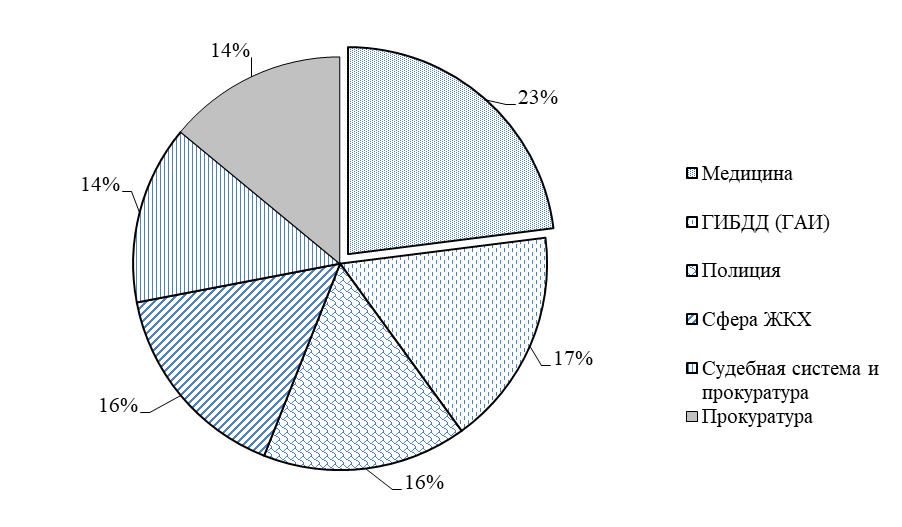 Рисунок 2.1 –   Изучение общественного мнения о коррупции  в 2021 г. [11]Самыми коррумпированными в рейтинге, по мнению респондентов, является сфера медицины (23%), ГИБДД (ГАИ) и полиция (по 16%), сфера ЖКХ (16%), судебная система и прокуратура (14%). Четверть россиян (24%) считают, что в коррупции погрязло все общество. Так по данным сферам наши соотечественники отмечают уменьшение уровня коррупционного поражения за последние несколько лет.По сведениям ВЦИОМ, взятие под стажу некоторых чиновников и политиков за коррупционные преступления в последние годы 42% респондентов считают свидетельством реальной государственной борьбы с коррупцией (среди жителей сел – 49%, 60-летних и старше – 48% – против 36% среди москвичей и петербуржцев, 37% в группе от 18 до 24 лет). О том, что такое взятие под стражу – всего лишь показательные акции, сведение счетов или конфликты внутри властных структур, говорят 47% респондентов.В 2021 г., по сведениям Министерства внутренних дел РФ на территории России было зарегистрировано 30495 коррупционных преступлений, из которых: связанных со взяточничеством: 12527 (получение взятки: 3499; дача взятки: 2612; посредничество во взяточничестве: 979; мелкое взяточничество: 5437), связанных с коммерческим подкупом: 968 (коммерческий подкуп: 740; мелкий коммерческий подкуп: 228).При этом структура совершенных преступлений в 2021 г. представлена на рисунке 2.2 (в %).Рисунок 2.2 – Структура совершенных преступлений в 2021 г. (в %) [11]Вместе с тем, несмотря на небольшой удельный вес преступлений в коррупционной сфере, на самом деле можно утверждать, что далеко не все преступные деяния в данной сфере могут попасть в поле зрения органов правопорядка. В Следственном комитете РФ утверждают, что больше всего под подозрение в совершении преступлений коррупционной направленности в 2021 г. попадали сотрудники МВД.В таблице 2.2 приведена динамика отдельных коррупционных преступлений.Таблица 2.2 – Динамика отдельных коррупционных преступлений [12]Отмеченный в 2020 г. беспрецедентный рост коррупционных преступлений по даче и получению взятки (уровень прироста по даче взятки составил 83%, а по получению – 45%) сменился резким снижением показателей – на 42% и 19,5%, соответственно (таблица 2.2), что в отсутствии очевидных социальных предпосылок можно объяснить лишь высокой латентностью коррупции.В таблице 2.3 показано отношение в процентах жалоб на коррупцию в разных государственных властных органах в России.Таблица 2.3 – Соотношение жалоб на коррупцию в разных государственных органах власти [26]Как видно из таблицы 2.3, высокий уровень преступлений коррупционной направленности за анализируемый период и обращений по поводу их совершения приходится на систему судов, систему служб государственного управления и органов внутренних дел, а также органы прокуратуры.По данным Генеральной Прокуратуры средний размер взятки в России в 2021 г. находиться на уровне 1 500 000 руб.. Общая же сумма взяток по всем рассматриваемым делам в 2021 г. по статье 290 УК РФ «Получение взятки» находиться на отметке 834,5 млрд руб. Подавляющее большинство взяток – это деньги. Кроме того, регулярно можно встретить факты, когда взятки осуществлялись стройматериалами, автомобилями, мобильными телефонами, картами ресторанов или какими-либо скидками.Стоит обратить внимание на такой показатель, как процентное соотношение коррупционных преступлений по федеральным округам Российской Федерации (рисунок 2.3).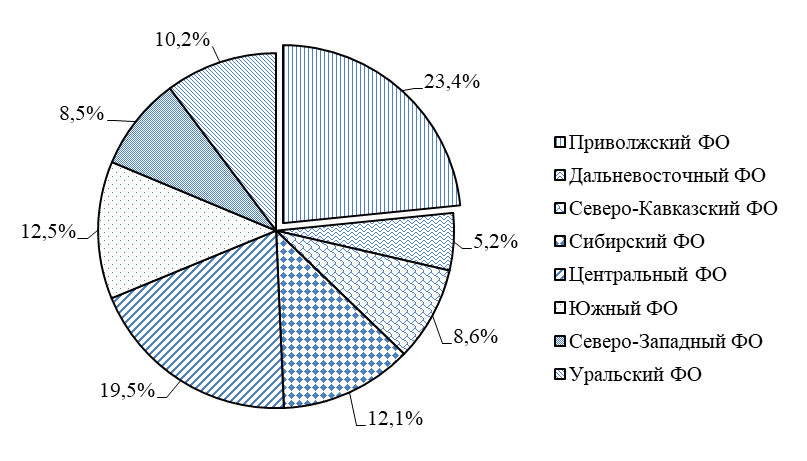 Рисунок 2.3 – Удельный вес коррупционных преступлений, которые зарегистрированы в федеральных округах, от их общего числа всех коррупционных преступлений (составлено автором по материалам [11])Как можно увидеть, значительное количество преступлений в
2021 г. было зафиксировано в Приволжском федеральном округе, а минимальное – в Дальневосточном.Краснодарский край по итогу 2021 г. вошел в число регионов-лидеров по количеству зарегистрированных фактов коррупционных преступлений и занимает в данном списке 5 место.В лидерах рейтинга находятся Москва, Татарстан и Ставропольский край. Минимальное количество взяток в 2021 г. было зарегистрировано на Чукотке, в Еврейской автономной области, республиках Марий Эл и Адыгея. Взятки в размере до 10 тыс. руб. в России чаще других берут сотрудники МВД, педагоги и сотрудники уголовно-исполнительной системы.В Краснодарском крае в 2019-2021 гг. объем зафиксированного ущерба от коррупции превысил 12,8 млрд руб. За 3 года в регионе было выявлено более 3,1 тыс. коррупционных правонарушений, из которых 1,25 тыс. – имеют признаки нарушений в крупном и особо крупном размерах либо с причинением крупного и особо крупного ущерба. Прокуратурой Краснодарского края за данный период было зафиксировано более 22,7 тыс. правонарушений, было организовано уголовное преследование 212 виновных, которые причинили ущерб в размере 482 млн руб.Более подробно в таблице 2.4 представлены статистические данные по преступлениям коррупционной направленности в Краснодарском крае за 2019-2021 гг.Таблица 2.4 – Динамика зарегистрированных коррупционных преступлений в Краснодарском крае за 2019-2021 гг. [5]Несмотря на то, что тенденция зарегистрированных правонарушений в даче взятки имеет динамику к снижению, в 2021 г. количество расследовании по данной статье уменьшилось на 28,4 % по сравнение с 2020 г., также снизилось на 33,3% количество материалов, которые переданы для судопроизводства.С 2019 г. количество зарегистрированных правонарушений по получению взятки уменьшилось на 60,7%, что может говорить о верно осуществляемой государственной антикоррупционной политике, при этом в 2021 г. снизилось число предварительно расследованных правонарушений на 13,6% и на 15,4% – количество материалов, которые переданы для судопроизводства.За период 2019-2021 гг. наблюдается рост зарегистрированных преступлений по злоупотреблению должностными полномочиями, а также довольно низкие показатели по количеству предварительно расследованных преступлений и переданных уголовных дел в суд.Подводя итог, можно сказать, что на сегодняшний день практический интерес представляет статистический анализ преступности коррупционной направленности, а также результаты противодействия ей со стороны правоохранительных органов и судов. Проведя анализ количественного и качественного состава проблемы, можно утверждать, что несмотря на существующую антикоррупционную политику, ситуация к лучшему в России за последние годы не изменилась. Тот факт, что международные рейтинговые агентства относят Россию к группе одних из самых коррумпированных мировых стран, очень негативно оказывает влияние на международный престиж нашего государства, ее инвестиционную привлекательность, увеличивая вероятность экономической и политической изоляции. Только комплексные политические, правовые, организационные и экономические мероприятий с учетом анализа статистических сведений могут дать реальную возможность сильно уменьшить уровень коррупции в Российской Федерации.Влияние коррупции на социально-экономическую жизнь граждан РоссииТрудности определения и оценки коррупционных преступлений как феномена социума может быть связана с неоднозначной и противоречивой природой их проявления, особенно усложнившийся в последние десятилетие. Для современного этапа общественного и государственного развития, характерным является изменение образа коррупционера, сути самого коррупционного преступления и, соответственно, изменение мнения социума и сформированному отношению граждан к данному явлению.Как говорилось выше, коррупция оказывает сильное негативное влияние на экономические показатели страны и социальную жизнь граждан.На рисунке 2.4 показано влияние коррупции на социально-экономическое  развитие России.Рисунок 2.4 – Влияние коррупции на человеческое развитие (составлено автором по материалам [15])Отрицательный эффект экономики от коррупции может выражаться не только в утрате средств государства и уменьшению продуктивной работы бизнес-структур, она может оказывать влияние на все субъекты экономической деятельности – на государство, фирмы и домохозяйства, что в результате приводит к уменьшению показателя ВВП, который является одним из важных показателей прогресса государства в пределах макроэкономики.Данный показатель отражает объем стоимостей производимых в пределах государства для граждан товаров и услуг за определенный период (год) всех отраслей экономики государства. ВВП объединяет в себе весь спектр производимых товаров, независимо от принадлежности производственных факторов национального характера, которые задействованы в процессе производства, как для использования внутри государства, так и для экспорта или накопления. Данный термин введен С. Кузнецом в 1934 г. [9].Российское ВВП рассчитывается в рублях, но может быть и пересчитано в иностранной валюте по действующему на расчетный период курсу ЦБ. Для уточненного варианта в международной сравнительной характеристике применяется система паритетов покупательной способности – ППС.В структуре российского ВВП учитывается региональный валовой продукт государственных субъектов. Этот показатель может позволить аналитикам увидеть состояние развития экономики, как отдельных субъектов, так и государства в целом. В основе анализа лежит ВВП России по годам, на основании которого строится кривая развития в динамике. Также, по показателям валового продукта судят о качестве жизни граждан в целом, так увеличение ВВП может свидетельствовать об улучшении жизни населения. В таблице 2.5 представлены показатели ВВП за последние 5 лет.Таблица 2.5 – Анализ ВВП России за последние 5 лет (составлено автором по материалам [37])Предлагаем рассмотреть ВВП России в динамике на графике по годам (рисунок 2.5).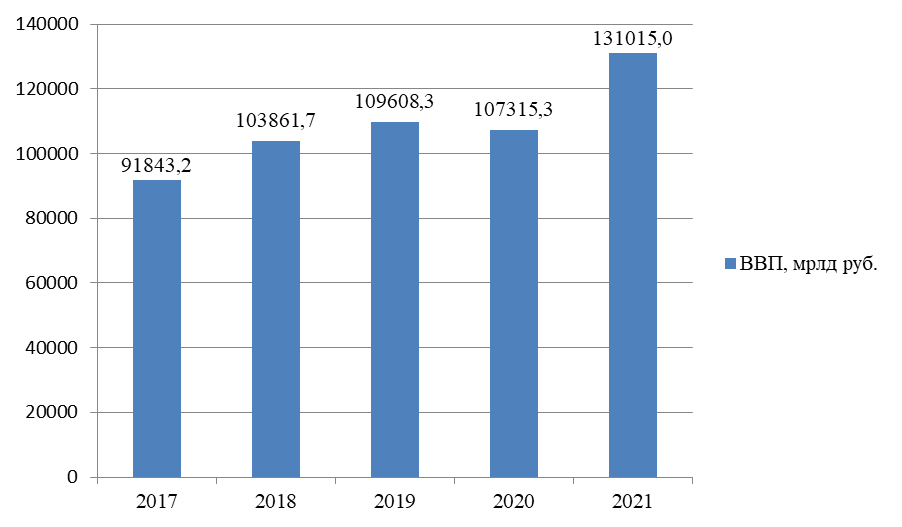 Рисунок 2.5 – ВВП России в динамике по годам (cоставлено автором)Объем ВВП по текущим ценам в 2021 г. ровняется 109 241,5 млрд руб. Индекс физического объема относительно 2019 г. составил 101,3%. Индекс-дефлятор ВВП за 4 квартал 2020 г. по отношению к среднегодовым ценам 2019 г. ровняется 103,8%. В 2021 г. наблюдается спад показателя ВВП, что может быть обусловлено напряженными отношении со странами Европы и США, на фоне гражданской войны в Украине и влияние короновирусной инфекцией. Но так же любое снижение общероссийских экономических показателей может говорить о значительном влиянии коррупции на экономику и социальную жизнь России.Так по мнению главы МФВ Кристин Лагард, коррупционные преступления ежегодно наносят ущерб мировой экономики от $1,5 трлн до $2 трлн, или 2% глобального ВВП. Причем данная сумма «является только верхушкой айсберга, и долгосрочные последствия носят глубокий характер» [42].Касаемо России, вопрос о реальных потерях для экономики государства от коррупционных преступлений ставится регулярно. Ответить на который пытаются как госслужащие различных уровней, так и независимые эксперты. Но озвучиваемый результат носит весьма условный характер. Самое главное – в значительном количестве случаев данные сведения сильно отличаются друг от друга. Например, по мнению экс-парламентарий Геннадий Гудков, ежегодные коррупционные потери в РФ «никак не меньше 8,10 трлн руб.». В прошедшем 2021 г., Счетная палата Российской Федерации предоставила свои сведения о возможных потерях ВВП и бюджета от преступлений коррупционной направленности, которые составили около 1,5 трлн [37].По мнению председателя Национального антикоррупционного комитета (НАК) Кирилла Кабанова, «порядка 30% бюджета в разной степени вовлечены в коррупционный оборот», стоит подчеркнуть, прежде всего, что речь идет о государственных заказах и закупках, поскольку это самый мощный и распространенный источник коррупции среди чиновников [27].По мнению правоохранительных органов, криминальные элементы в ряде отраслей промышленности – нефть, газ, редкие металлы – затрачивают порядка 50% получаемого дохода (реального, а не декларируемого) на подкуп различных представителей органов государственного управления. По утверждениям генерального прокурора России Краснова Игорь Викторовича, общий ущерб от коррупционной деятельности в 2020 г. составлял порядка 44 млрд руб., а в 2021 г. – превысил 78 млрд руб., что ровняется около 10% общей суммы ущерба от всех видов преступлений по России [15].Далее стоит провести детальное исследование влияние коррупции на социальную жизнь граждан России, так как коррупционные преступления, прежде всего, выступают как социальная проблема, включающей в себя обширный пакет социальных функций, таких как трудоустройство, увеличение квалификации граждан, обеспечение их продукцией и услугами, которые несут все признаки социальной деятельности.Чтобы оценить влияние коррупции на социальную жизнь граждан РФ, был проведен опрос среди 200 респондентов (предпринимателей, студентов и преподавателей Кубанского государственного университета), анонимно, в период 2021-2022 гг. с целью:определить отношение населения Краснодарского края к проблеме коррупции; определить наиболее коррумпированные сферы деятельности;рассмотреть вовлеченность населения в коррупционные ситуации.Отношение населения к коррупционным преступлениям, с одной стороны – ключевой показатель состояния сознания общества («здоровья» общества), а с другой стороны – это средство противодействия самому пониманию коррупции.Для выполнения задач исследования необходимо выявить источники получения сведений о фактах коррупции. По результатам опроса 68 % респондентов назвали СМИ, 57 % – интернет (таблица 2.6).Таблица 2.6 – Источники получения информации о коррупционных фактах и преступлениях, в %  (составлено автором)Можно видеть, что большинство респондентов узнают о коррупции из СМИ, от окружающих людей и из интернета. Данная информация может говорить о том, что о коррупционных преступлениях в значительной мере стали говорить на уровне быта. Кроме того, увеличили интерес к данной теме громкие скандалы коррупционной направленности не только на федеральном уровне, но и на региональном.На рисунке 2.6 представлены результаты ответов на вопрос: «Какие сферы деятельности государства и граждан являются коррумпированными?» Данный вопрос не имел вариантов ответа, а предлагалось респондентам самим написать свое мнение. 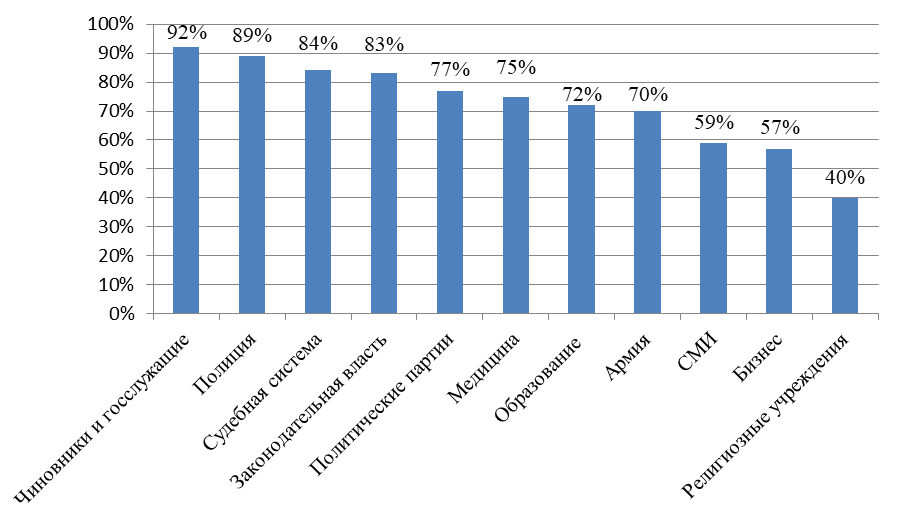 Рисунок 2.6 – Мнение респондентов, о сферах, в которых есть коррупция,% (составлено автором)Как можно видеть, подавляющее большинство респондентов уверены, что коррупция встречается практически во всех сферах управления, силовых структурах и даже в религиозных учреждениях. По данным опроса,  можно сделать вывод, 92% респондентов уверены, что чиновники и госслужащие являются коррупционерами. Это может быть обусловлено многочисленными публикациями в СМИ и на просторах интернета различных статей, в которых упоминаются разные чиновники и госслужащие, уличенные в коррупционных схемах.Можно выделить одно из громких дел среди коррупционных преступлений – дело Алексея Улюкаева, бывшего главы Минэкономразвития, которого в августе 2017 г. приговорили к 8 годам лишения свободы и штрафу в размере 130 млн руб.. за получение «кейса с $2 млн и корзинку с колбасой бывшему министру ноябрьским вечером 2016 г., которому осуществил передачу лично председатель правления «Роснефти» Игорь Сечин».Так же еще одним из громких дел коррупционного характера, было дело Александра Хорошавина, бывшего губернатора Сахалинской области, получившего «согласно приговору суда, от бизнесмена Николая Крана, совладельца сахалинской компании «Энергострой, рекордную взятку с 2000 г., $5,6 млн». Денежная сумма стала «откатом» при заключении контракта на строительство четвертого энергоблока Южно-Сахалинской ТЭЦ, а передача взятки осуществлялась через посредника.  При осуществлении обыска у Хорошавина было найдено почти 1 млрд руб. наличными в разных валютах. Позже он был приговорен к 13 годам колонии».В таблице 2.7 представлены результаты ответов на вопрос: «Вы когда либо участвовали в коррупционных отношениях по своей воли или по принуждению?».Таблица 2.7 –  Частоты ответов (%) на вопрос: «Вы когда либо участвовали в коррупционных отношениях, по своей воли или по принуждению?» (составлено автором)Как можно видеть из таблице 2.7, 78,5% респондентов каким либо образом участвовали в коррупционных отношениях, что говорит нам о том, что сознание общества в своем понимании о коррупционных преступлениях и оценках ее масштаба, как в целом, так и по отдельным секторам носят однородный характер и характеризуются сильным единством как для выборки простого населения, так и для выборки предпринимателей. Можно с уверенностью утверждать, что если проводить сравнение разных социальных недугов, встречающихся в российском обществе, то коррупция, бесспорно, выйдет на первое место.Далее респондентам предлагалось ответить на вопрос: «Как вы в принципе относитесь к тому, что в нашей стране для решения своих проблем гражданам приходится нередко давать взятки. Какое из приведенных ниже суждений на этот счет ближе к вашей точке зрения?».Таблица 2.8 – Частоты ответов (%) на вопрос: «Как вы в принципе относитесь к тому, что в нашей стране для решения своих проблем гражданам приходится нередко давать взятки. Какое из приведенных ниже суждений на этот счет ближе к вашей точке зрения?» (составлено автором)Из приведенной таблицы 2.8 можно заметить, что менее половины респондентов утверждают о необходимости избегать коррупции. Таким образом, можно увидеть очевидный факт: респонденты не имеют представления о масштабах и последствиях коррупции. Именно поэтому, в подобных условиях становится трудно мобилизовать общество на борьбу против такого опасного социального явления, а, следовательно, и власти, на осуществление реальной борьбы с коррупционными преступлениями.Для того, чтобы выявить в какой сфере деятельности пришлось прибегнуть к коррупции (взятке), респондентам был задан открытый вопрос: «При решении какой проблемы, или в какой ситуации, когда Вам пришлось дарить подарок, вручать деньги или оказывать встречную услугу?» (таблица 2.9).Таблица 2.9 – Частоты ответов (%) на вопрос: «При решении какой проблемы, или в какой ситуации произошел этот случай, когда Вам пришлось дарить подарок, вручать деньги или оказывать встречную услугу?» (составлено автором)Судя по ответам людей, наибольшее количество ситуации в данной области у них возникали в отношениях с работниками здравоохранения (прохождение медицинских комиссий, оформление листка нетрудоспособности, получение качественной медицинской помощи), а также в сфере образования.На втором месте по уровню коррупции, располагается ГИБДД (урегулирование различных ситуаций, получение прав, прохождение техосмотра, нарушение дорожного движения и др.) и образовательные учреждения: поступление в нужную школу и успешное ее окончание и др.Однако, как уже отмечалось, далеко не все коррупционные действия граждан относит к таковым. У большой части населения имеется свое представление о том, что необходимо относить к коррупционным преступлениям. Так, значительное количество опрошенных посчитало, что если дача взятки государственному служащему является коррупционным фактом, то подарок врачу или преподавателю не является таковым, что это представляет собой, «явление другого порядка, когда граждане, либо вынуждены придерживаться этой традиции, либо осуществляют это от чистого сердца» (таблица 2.10).Таблица 2.10 – Частоты ответов (%) на вопрос: «Как Вы считаете, подарки, деньги, услуги врачам, преподавателям школ и ВУЗов, работникам жилищно-коммунальных служб и т.д., являются таким же негативным явлением для общества, как и коррупция среди чиновников, или нет?» (составлено автором)Как можно видеть из таблица 2.10, мнение респондентов касаемо данного вопроса находятся на практически одинаковом уровне, что может говорить нам, о том, что нет однозначного мнения и понимания вопроса коррупции среди граждан России.В таблице 2.11 отражены результаты ответов респондентов на вопрос: «Кто был инициатором того, что Вам пришлось сделать подарок, вручить деньги, оказать встречную услугу людям, от которых зависело решение Ваших проблем?».Как видно из таблицы 2.10, респонденты, которые участвовали в коррупционных отношениях, ответили, что им посоветовали те, кто уже обращался за подобной услугой – 28,3%, или посоветовали родственники, друзья, знакомые – 21,3%. Можно сделать вывод, что большинство респондентов могли бы отказаться от участия в коррупционных отношениях, но влияние третьей стороны существенным образом сказывается на принятии решения о даче взятки. Самостоятельно же приняли решения о даче взятки 12,1% респондентов.Таблица 2.11 – Частоты ответов (%) на вопрос: «Кто был инициатором того, что Вам пришлось сделать подарок, вручить деньги, оказать встречную услугу людям, от которых зависело решение Ваших проблем?» (составлено автором)В таблице 2.12 представлены результаты ответов, тех респондентов, ни когда не участвовавших в коррупционных отношениях, которые ответили на вопрос: «Причины отказа от участия в коррупционной сделки (в процентах, без затруднившихся ответить)».Таблица 2.12 – Частоты ответов (%) на вопрос: «Почему вы не участвуете в коррупционных отношениях?» (составлено автором)Примерно 12 % от всех респондентов отвечали на вопрос о причине отказа от вступления в коррупционную сделку. Из них значительная часть (25,7%) считают, что это дорого участвовать в коррупционных отношениях, но это не означает, что если бы понадобилось решить вопрос с помощью взятки, то данные респонденты не решили бы вопрос таким образом. 23,7% респондентов не умеют давать взятки и поэтому испытывают неловкость и страх быть уличенными в коррупции. 20,2% респондентов принципиальны в данном вопросе.В таблице 2.13 представлены ответы на вопрос: «Если бы Вы располагали сведениями о коррупционных действиях, проинформировали бы Вы соответствующие органы и структуры?».Таблица 2.13 – Частоты ответов (%) на вопрос: «Если бы Вы располагали сведениями о коррупционных действиях, проинформировали бы Вы соответствующие органы и структуры?» (составлено автором)Из таблице 2.13 можно увидеть, что 2/3 опрощенных под различными предлогами уклонились бы от данной обязанности. Незначительная часть проинформировали бы о данном случае соответствующие органы (16,1), да и то в большинстве случаев анонимно (16,1).В таблице 2.14 наглядно представлен анализ эмоционального состояния респондентов после вступления в коррупционную сделку.Таблица 2.14 – Частоты ответов (%) на вопрос: «Что Вы чувствовали когда участвовали в коррупционных отношениях?» (составлено автором)Как можно видеть из таблицы 2.14, лидирующее положение у двух ответов: ненависть (прежде всего, которая ориентирована к государственной системе) и равнодушие-удовлетворение.Далее респондентам было предложено ответить на вопрос: «Как вы считаете, какие меры наиболее эффективно помогут бороться с коррупцией?» (таблица 2.15). Данный вопрос подразумевает несколько вариантов ответа, так же респонденты могли самостоятельно предложить свои способы борьбы с коррупцией.Таблица 2.15 – Частоты ответов (%) на вопрос: «Как вы считаете, какие меры наиболее эффективно помогут бороться с коррупцией?» (составлено автором)Как можно видеть из таблицы 2.15 большинство респондентов предлагают ужесточить законы о наказании за коррупцию и сделать так, чтобы коррупция несла за собой неотвратимое юридическое наказание за совершенные коррупционные правонарушения. Так же значительное количество респондентов считают, что необходимо создать в обществе обстановку морального осуждения коррупции. Таким образом, подводя итог вышесказанному, стоит отметить, что сведения о коррупционном ущербе экономики отличаются у разных источников, поэтому стоит подчеркнуть, что коррупция как явление, противопоставлено ценностям демократии и разрушает устоявшиеся социально-экономические отношения, соответствующие нормы действующего российского законодательства.Коррупция представляет собой, прежде всего, социальное явление, формируемая в условиях деятельности индивидов в обществе. Она отрицательно влияет как на внешний имидж и инвестиционный рейтинг государства, так и на внутренние политические процессы и общественную жизнь. Перечень негативных последствий коррупции значителен, что делает борьбу с этим явлением жизненно важным для государства.Перспективы антикоррупционной политики в РоссииКоррупция на сегодняшний день выступает ключевой проблемой, из-за которой невозможно эффективно реализовать поддержку государственной власти со стороны населения. Процедура противодействия коррупционным преступлениям и реформирования государственной управленческой системы и государственной службы неотделимы, имея при этом большое количество точек соприкосновения (изменение законов, совершенствование контроля государственного и общественного характера, гласности, совершенствование механизмов административной и профессиональной этики и др.), в том числе и в сфере подготовки устойчивых к коррупции специалистов государственной и муниципальной службы.Российский опыт нескольких лет может свидетельствовать, что прямая либерализация уголовного коррупционного преследования, обращение к совести граждан, огласка громких дел коррупционеров, антикоррупционная агитация, переход к штрафным санкциям, которые покрывают нанесенный ущерб, в полной мере не оправдывает себя. На практике выявилось, что лишь 8% коррупционеров приговорены к реальным срокам лишения свободы, а покрытие нанесенного ущерба по исполнительным листам не превышало 1/10 от назначенного судом штрафа [16].Россия осуществляет движение по собственному направлению развития антикоррупционной политики, которая имеет некоторые особенностей (рисунок 2.7).Рисунок 2.7 – Особенности антикоррупционной политики современной России (составлено автором по материалам [25])Выработка ключевых положений антикоррупционной политики государства и пакета необходимых для этого законов в 2008 г. строилась на некоторых принципах:меры по коррупционному противодействию обязаны быть малой частью государственной политики по минимизации отрицательных последствий в государственном управлении, которые сформировались за десятилетия;используемые положения норм права должны не только создать механизм коррупционного противодействия, но и обеспечить его будущее совершенствование;принимаемые новые нормы права должны «вписываться» в имеющуюся российскую правовую систему, «не изменять» ее и не привносить ненужные для нее положения, а также должны выполняться на практике, а не в теории [30].В конце 2008 г. осуществилось принятие ряда антикоррупционных законов:Федеральный закон «О противодействии коррупции»;Федеральный конституционный закон, вносящий изменения в ст. 10 Федерального конституционного закона «О Правительстве Российской Федерации».Данные федеральные законы вносят поправки в почти 30 прочих законов. Принятие данного пакета федеральных законов стало началом современного этапа в антикоррупционной политике – этапа зарождения основ законов, направленных на коррупционное противодействие в системе российского государственного и муниципального управления [36].На рисунке 2.8 наглядно отражены ключевые субъекты отечественной антикоррупционной политики.При формировании системы продуктивной антикоррупционной подготовки специалистов, нужно обращаться к опыту зарубежных стран в этой области, а именно на положительный опыт изменений в сфере управления государством в странах, которые добились определенных достижений в рассматриваемом вопросе.Рисунок 2.8 – Субъекты антикоррупционной политики России (составлено автором по материалам [38])Изменение механизмов и эффективное определение сфер присутствия в экономике государства должны уменьшать возможности появления различных коррупционных схем. Аналогичный эффект может дать изменение и контроль в сфере финансов страны. Можно привести ряд примеров:принятие реальных и реализуемых бюджетов может ликвидировать возникающий дефицит государственных финансов, при котором сильно увеличивается личное желание государственного служащего при принятии решений о коррупционном преступлении;при осуществлении контрактных прав, прав собственников и акционеров, развертывание прозрачной работы организаций для акционеров дают возможность предпринимателям ссылаться на закон и снижают шанс возникновения желания использования государственными служащими взяток как средства защиты своих интересов коммерческого характера;улучшение налогового законодательства снижает влияние теневой экономики, ликвидирует возможности предпринимателей оказаться под влиянием шантажа со стороны сотрудников органов налогового контроля;снижение оборота наличных средств, увеличение современных расчетных мероприятий с использованием электронных возможностей, использование современных форм отчетности могут облегчить контроль за движением денег, минимизируют возможности передачи взяток в форме наличных денежных средств. Это может быть очень важно для искоренения низовой коррупции.В социальной сфере антикоррупционные мероприятия формируются, по такому же принципу уменьшения зависимости населения от процессов теневой экономики и минимизации воздействия государственных служащих:коммерциализация некоторых социальных (в том числе коммунальных) услуг, осуществление в данной сфере конкурентных отношений изменяют коррумпированный рынок услуг с дефицитом в нормальный;увеличение практики использования современных методов организации социальных выплат с помощью электронных возможностей через безналичные способы расчета снижают зависимость населения от коррумпированных государственных служащих и тем самым искореняют низовую коррупцию;передача решения некоторых социально значимых вопросов институтам гражданского общества (под контролем государства за расходованием денежных средств) является одним из эффективных средств антикоррупционной политики. Общественные организации, которые получают в результате конкурса ряд прав на реализацию некоторых функций государства, находятся под более сильным общественным контролем, и при этом менее бюрократизированы. Так же, они имеют направление на достижение основных задач, а не на расширения своего института, что свойственно системам государственного управления. Таким образом, происходит решение сразу трех важнейших задач антикоррупционной политики: искоренение низовой коррупции, увеличение продуктивности при реализации социальных государственных функций, повышение уровня доверия граждан к властным структурам.Модернизация судебной системы – одна из важных задач при развертывании антикоррупционной политики страны. При этом необходимо добиться следующего:обеспечить гарантии достойного существования судей и всей судебной системы;модернизировать систему образования и отбора сотрудников;произвести укрепление арбитражных судов, организовать в их деятельности значительную процедурную и информационную надежность;произвести совершенствование административной юстицию [42].Нужно также совершенствование механизмов принятия на государственную службу с учетом разделения юридического статуса профессиональных чиновников. Увеличение престижности государственной службы нужно для искоренение мнение граждан, что «воруют все чиновники». Средствам массовой информации необходимо больше освещать данную проблему, чтобы отражать суть данного социального явления. Полезно организовать своеобразный «конкурс» и корпоративные награды за честность и профессионализм на всех уровнях государственного управления.Для победы над коррупцией необходимо привлекать институты гражданского общества, так как именно общество в значительной степени заинтересовано в искоренении коррупции. При привлечении общественных организаций к всестороннему сотрудничеству для решения данной социальной проблемы, государство может получить шанс увеличить доверие населения, а, следовательно, получить шанс на реализацию в полном объеме поставленных задач.На рисунке 2.9 показаны основные направления антикоррупционной деятельности в Российской Федерации.Рисунок 2.9 – Направления антикоррупционной деятельности в России (составлено автором по материалам [44])Поэтому, проводя реализацию антикоррупционной программы, властные структуры обязаны осуществлять привлечение к данной работе в первую очередь предпринимателей и независимые средства массовой информации. Определенное внимание необходимо уделять воспитанию правового и гражданского сознания и приобретению населением навыков поведения в демократическом правовом поле, в том числе знаний по антикоррупционной политики страны. Также ключевым направлением в расширении антикоррупционной политики является совершенствование сети многофункциональных центров (МФЦ), которые представляют государственные и муниципальные услуги, добавляя все более новые направления и увеличивая номенклатуру услуг, что снизит количество непосредственных контактов государственных или муниципальных работников с населением, а, следовательно, уменьшится возможность возникновения коррупционных правонарушений.Все вышесказанной помогает сделать вывод о том, что антикоррупционная борьба в России должна проводиться во всех сферах. Укрепление демократических принципов в России и прозрачность должностных лиц будут способствовать снижению коррупционных преступлений. Также важно развивать институты гражданского общества как основу демократического правового государства.Эффективная реализация антикоррупционной политики России требует использования современных технологий и инновационного опыта развитых стран, добившихся значительных успехов в борьбе с таким негативным социальным явлением, как коррупция.3 Направления предотвращения и минимизация негативных последствий от коррупции на социально-экономическую деятельность России  3.1 Основные направления и решение проблемНеобходимо отметить, что коррупция в России является одной из острейших и наиболее главных проблем в нашей стране, она является опаснейшим общественным явлением, которое не только препятствует реализации стратегии нашего общества и политического развития  все страны  в целом, но и  ее эффективному развитию,  а также она  наносит колоссальный ущерб, разрушает основы и весь общественный порядок, ослабляет государственные институты,   а также дееспособность и активность лиц, находящихся у государственной власти, подрывает проведение государственных реформ и реализацию гражданских прав в сфере образования,  системы здравоохранения, социального обеспечения, имущественных и иных отношений.По экспертным оценкам материальный ущерб, нанесенный нашему обществу очень велик и государству с  коррупционными правонарушениями, составляет сумму государственного бюджета.Если провести анализ по методике коррупции в Российской Федерации, то  ущерб далек от показателей издержек коррупции, то есть от их реальной величины, т. е. исследователи не учитывали весь прямой и косвенный материальный и нематериальный общественный ущерб.  В данной методике  ведется анализ последствия существования этого негативного явления. Административные коррупционные правонарушения представляют меньший общественный риск, чем административные правонарушения. Таким образом, можно сделать вывод, что,  необходимо пресекать и предупреждать коррупцию, отношение к ней и взяточничество, а так же необходимо привлекать виновных в данном деянии, которая является предпосылкой к коррупционной преступности. Оценивая меры противодействия коррупции, можно прийти к выводу, что наиболее перспективным в реализации мер противодействия коррупции является приоритет мер пресечения над мерами, принимаемыми при отводе лица, но с учетом сложившейся действительности необходимо понимать что проблема минимизации последствий стоит не менее остро, чем проблема коррупционных преступлений.Общественную опасность можно представить представляют не только сами коррупционные действия, но и по большой организационной работе   которые проявляются во всех  определенных  последствиях. В последние годы  по формированию комплекса средств  была проделана большая работа, которая повлияла на антикоррупционную работу,   ее систему и правовую норму  поведения государственной системы.Реализован целый комплекс антикоррупционных мер как общего, так и специального характера, направленных на устранения причин и условий коррупционных правонарушений. Все эти и некоторые другие средства в конечном итоге дали определенный положительный результат в деле противодействия коррупционным правонарушениям. Однако коррупционная социальная практика остается широко распространенной, в связи с чем и предлагается активизировать работу по минимизации уже наступивших социальных последствий коррупционных правонарушений. Так,  согласно Закона «О противодействии коррупции» с другой стороны, одним из направлений деятельности является деятельность федеральных органов государственной власти, органов государственной власти субъектов Российской Федерации, органов местного самоуправления, организаций и граждан, институтов гражданского общества, а также направленная  по ликвидации всех коррупционных действий, которые должны быть направлены на защиту коррупционных действий.Рассматривая содержание мероприятий по минимизации и ликвидации коррупционных правонарушений, особое внимание следует уделить минимизации и ликвидации их социальных последствий как одного из элементов механизма коррупционных правонарушений.При этом в качестве отправной точки отметим, что полностью необходимо устранить социальные последствия коррупционных преступлений. Поэтому можно и нужно не только говорить о минимизации этих последствий, как теоретически, так и в случае чисто практических задач, т.е. определенного времени. Снижение и смягчение  своего рода деликатной ответственности граждан, общества и государства за последствия коррупционных правонарушений. Для того чтобы понять само значение минимизации необходимо изучить  законы коррупционных правонарушений, максимальный комплекс мер, которые направлены на контроль и ограничение негативных последствий коррупции. Этот минимум всегда зафиксирован как рубеж, а переменная величина, которая зависит от различных обстоятельств. Пока лишь отметим, что современная наука (не только российская) еще не дошла до стадии создания методики определения удельного значения этого минимума.Так что, когда эксперты говорят об этом сегодня, они имеют в виду некий виртуальный индикатор, некую конечную цель, которую необходимо достичь, не забывая при этом, что еще есть место для обсуждения ее выполнимости.  Специфика минимизации последствий коррупционных правонарушений предопределяется характеристиками объекта социально-правовой защиты, содержанием методов, средств и приемов (мер) «работы» с последствиями отдельных видов коррупционных правонарушений.Полагаем, можно говорить о двух направлениях деятельности государства и общества, целью которой является минимизация последствий коррупционных правонарушений. Первое состоит в уменьшении масштабов коррупции и предупреждении их. Естественно, это самый надежный и радикальный путь: нет деликта, нет и его последствий. Второе направление – реакция государства и общества на неизбежно возникающие последствия реально существующих коррупционных правонарушений, т.е. собственно их минимизация. Здесь последняя выступает уже как специальная и специфическая деятельность, совокупность целенаправленных усилий, рассчитанных на уменьшение вредных последствий деяний.  Все эти направления направлены на целостность и правовую защиту, а также целостность всей системы, которая направлены на   решение проблем и ееэффективность. 3.2  Минимизация социальных последствий коррупционных правонарушенийЦель минимизации социальных последствий коррупционных правонарушений заключается в противодействии негативным процессам, возникающим в связи с существованием коррупции и совершением отдельных видов коррупционных правонарушений. Речь идёт о поддержании необходимого уровня защищенности граждан, государства и общества от последствий коррупции посредством сдерживания, сокращения и нейтрализации, т.е. предотвращении в пределах возможного наступления её социальных последствий, а также о возмещении, устранении и (или) уменьшении материального или нематериального вреда, причиняемого ею. Данная цель реализуется посредством разрешения ряда следующих задач: Выявление, устранение или нейтрализация причин и условий, способствующих совершению коррупционных правонарушений на всех уровнях публичного управления.Выявление с последующей возможной нейтрализацией, ликвидацией факторов, порождающих возникновения краткосрочных и долгосрочных социальных последствий коррупционных правонарушений.Увеличение вероятности выявления коррупционных действий и наказания за причиненный ими вред; Возмещение материальных последствий коррупционных правонарушений.Устранение или нейтрализация нематериальных последствий коррупционных правонарушений. Создание атмосферы общественного неприятия коррупции во всех ее проявлениях [6]. Что касается содержания мер по минимизации и ликвидации коррупционных правонарушений, то особое внимание следует уделить минимизации и ликвидации их социальных последствий как одного из элементов  главного механизма коррупционных правонарушений. При этом в качестве отправной точки отметим, что полностью устранить социальные последствия коррупционных преступлений невозможно. Поэтому можно и нужно говорить только о минимизации этих последствий, как теоретически, так и по чисто практическим вопросам, т.е.  определенного времени.Одним из направлений является деятельность федеральных органов государственной власти, местное самоуправление гражданское общество по ликвидации  всех коррупционных правонарушений , а также  их последствий,  которые играют важную часть в коррупционной системе. Рассматривая содержание деятельности по минимизации и ликвидации коррупционных правонарушений, необходимо особое внимание уделить минимизации и ликвидации их социальных последствий как одному из элементов механизма коррупционных правонарушений. При этом в качестве отправной точки отметим, что полная ликвидация социальных последствий коррупционных правонарушений невозможна. Поэтому как теоретически, так и при постановке задач чисто практического характера нельзя и должно говорить только о минимизации этих последствий, то есть о снижении, смягчении деликатной нагрузки на граждан, общество и государство, связанной с воздействием коррупционных правонарушений.Понятие  о коррупционных правонарушений направленных на устранение   всех мер по защите.Если определить все связи и виды общественных отношений и существующих коррупционных действий, то их различает статус и формы.Так, в результате их совершения возникает множество многосторонних общественных отношений, что определяет не только множественность субъектов отношений, различающихся по статусу, функциям, компетенции, формам и методам работы, но и направления минимизации социальных последствий коррупционных правонарушений.Поэтому их следует различать как государственные субъекты:1. Федеральные законодательные органы, законодательные органы (представители) субъектов федерации, органов местного самоуправления, осуществляющие функции по правовому регулированию отношений, возникающих в процессе минимизации социальных последствий коррупционных правонарушений.2. Федеральные органы исполнительной власти, органы исполнительной власти федеральных образований, территориальные органы, определяющие организацию работы подведомственных им органов, ответственных за реализацию законодательства, регулирующего порядок минимизации социальных последствий коррупционных правонарушений.3. Всевозможные межведомственные комиссии, специализированные подразделения, координирующие деятельность органов, вовлеченных в процесс минимизации социальных последствий коррупционных правонарушений.4. Структуры органов внутренних дел, следственной комиссии Российской Федерации, органов Федеральной службы безопасности; органы Федеральной службы по контролю за оборотом наркотиков; Правоохранительные органы; Судебные органы и учреждения федеральной службы исполнения наказаний, суды, иные органы, непосредственно связанные с их задачами, связанными с минимизацией социальных последствий коррупционных правонарушений.В число субъектов, вовлеченных в этот процесс, должны быть включены и неправительственные организации, в том числе правозащитные, негосударственные образовательные учреждения. Однако эксперты утверждают, что механизмы участия институтов гражданского общества и преимущественно неправительственных и некоммерческих организаций в борьбе с коррупцией, в том числе в минимизации ее последствий, в настоящее время недостаточно проработаны. Эксперты отмечают, что деятельность подобных организаций в современной России можно назвать лишь «информативной» и в настоящее время не влияет на антикоррупционную политику страны [16].Государственная власть обладает наибольшими ресурсами для борьбы с коррупцией по сравнению с другими ее антикоррупционными субъектами, которые необходимо эффективно использовать для минимизации социальных последствий коррупции.В заключение следует отметить, что в настоящее время разрабатывается законодательная база по минимизации социальных последствий практики коррупционных преступлений, создается система органов, реализующая комплекс необходимых мер, но конкретные механизмы взаимодействия между государственными и негосударственных структур в этой сфере, средства привлечения институтов гражданского общества к борьбе с коррупцией и активизации их деятельности в этом направлении еще не проработаны [16].Из рассмотрения вышеизложенных положений можно сделать вывод, что минимизация социальных последствий коррупционных правонарушений является концептуальной и компетентной деятельностью федеральных, государственных и местных органов власти и институтов гражданского общества, применяющих научно обоснованный стратегический и тактический подход к использованию комплекса коррупционных правонарушений представляет собой . организационные, технические, правовые, социальные, экономические и иные меры, направленные на снижение размера и тяжести ущерба, причиняемого коррупционными правонарушениями.Коррупция стала одной из самых опасных социальных пандемий нашего времени. Причины этого кроются в социокультурных, экономических, институциональных и других особенностях общественного и государственного развития. В условиях глобализации большинство стран, в том числе и Российская Федерация, уделяют особое внимание противодействию коррупции как одному из основных направлений деятельности государственных органов.Ввиду многообразия форм и масштабов распространения борьба с коррупцией должна носить системный характер и охватывать все стороны общественной жизни. Успешно решить задачи, поставленные в Указе Президента Российской Федерации от 7 мая 2018 г. № 1 «О национальных целях и стратегических задачах развития Российской Федерации на период до 2024 года». Развитие Российской Федерации невозможно без оптимальной организации и функционирования органов государственной власти, что в свою очередь означает снижение современного уровня коррупции.Коррумпированность власть имущих подрывает репутацию власти, что неизбежно ведет к утрате доверия населения к государству. Постепенно формируется уважение к представителям государства, основанное на справедливости принимаемых решений, беспристрастности защиты прав и свобод граждан.Даже единичный случай реальной или мнимой коррупции может навсегда разрушить репутацию государственного служащего и нанести непоправимый ущерб авторитету всех органов государственной власти. Антикоррупционная политика страны включает в себя систему антикоррупционных мер в различных сферах общественных отношений, в том числе меры по предупреждению и противодействию коррупции в органах государственной власти.Хотя коррупцию часто сравнивают с Гидрой, мировой опыт показывает, что этому негативному явлению можно успешно противостоять. Одним из лучших способов борьбы с коррупцией является ее предотвращение. Одним из аспектов борьбы с коррупцией является формирование устойчивого негативного отношения ко всем формам коррупции.В России в соответствии с Постановлением № . Поведение государственных и муниципальных служащих Продвижение антикоррупционных мер в нормы общества и формирование всеобщего правосознания является одним из приоритетов российской антикоррупционной политики.Понимание природы коррупции, изучение этого явления и учет мирового опыта позволит получить информацию о причинах, проявлениях и методах устранения для построения оптимальной системы профилактики коррупционных преступлений.Меры по борьбе с коррупцией должны быть систематическими и последовательными во всей организации. С этой целью рекомендуется, чтобы организация сначала разработала и внедрила антикоррупционную политику.Содержание антикоррупционной политики организации определяется особенностями деятельности организации. При этом рекомендуется доведение антикоррупционной политики в легкодоступной форме и доведение ее до работников и коллег организации, в том числе публикация на официальном сайте организации в информационно-телекоммуникационной сети Интернет организации (любой, при необходимости ).Антикоррупционная политика организации может включать:определенные цели; понятия;сферы;обязанности; соблюдение политики;порядок рассмотрения и внесения изменений в антикоррупционную политику организации;используемые в организации инструменты противодействия коррупции.При этом в план могут быть включены подробные процедуры, необходимые для применения каждого инструмента противодействия коррупции (методология оценки коррупционных рисков, процедуры управления конфликтом интересов, стандарты и кодексы поведения и т. д.),  этой целью необходимо обеспечить информирование всех работников о возможности участия в разработке проекта антикоррупционной политики.  Политики  государственной организации утверждаются в виде приложений или отдельных локальных нормативных актов.При разработке антикоррупционной политики организации учитываются форма собственности, организационно-правовая форма, отраслевая принадлежность, размер, структура, география организации, вид деятельности, модель управления, особенности внутренних операций организации (закупки, маркетинг, продажи и т.д.) и др. учитываются характеристики.Разработчиком антикоррупционной политики организации может быть работник или структурное подразделение организации, которому должны быть делегированы антикоррупционные функции. Крупные и средние компании, обладающие достаточными финансовыми ресурсами, могут привлекать внешних экспертов к разработке и последующей реализации соответствующей антикоррупционной политики. В дополнение к тем, кто непосредственно отвечает за разработку проекта антикоррупционной политики, рекомендуется активное участие в обсуждении широкого круга сотрудников организации. В частности, проект политики может быть опубликован на официальном сайте организации в информационно-телекоммуникационной сети Интернет. Полезны также личные обсуждения и консультации. Рекомендуется, чтобы Антикоррупционная политика и другие организационные документы по предупреждению коррупции были утверждены локальными нормативными актами, обеспечивающими обязательность их соблюдения всеми работниками организации.Принятие антикоррупционной политики организации должно сопровождаться информированием работников о действующих антикоррупционных процедурах и разъяснением важности их соблюдения; Также желательно привлекать к информации руководство организации.Всем работникам организации рекомендуется ознакомиться с Антикоррупционной политикой. Также рекомендуется включать в трудовые договоры сотрудников обязательство соблюдать антикоррупционную политику организации.ЗАКЛЮЧЕНИЕВозникновение коррупции как негативного явления характерно для любого общества, находящегося под влиянием власти и денег. Зарождение коррупции началось с появлением первых государств и появлением чиновников, принимавших решения от имени страны. Коррупция в государственной системе существует, так как чиновники могут распоряжаться ресурсами, которые им не принадлежат, принимая решения о них. К таким ресурсам относятся ассигнования из государственного и местного бюджетов, недвижимость, госконтракты, льготы и т.д.Такое социально-экономическое явление, как коррупция, известно с древних времен, когда появилось государство и различные административные машины. Коррупция – это использование должностными лицами своего служебного положения, статуса или полномочий в своих целях вопреки общественно значимым политическим, экономическим и иным ориентирам государства на развитие общества и страны в целом.Коррупция является ключевой проблемой, которую трудно решить без активного участия всего населения страны. Ситуация в стране зависит от того, как каждый член общества относится и реагирует на проявления коррупции.Не возглавить борьбу с коррупцией означает поддержать ее, и, учитывая негативные последствия этого бездействия, которые могут иметь место во всех сферах общественной жизни, проблема борьбы с коррупцией возникает в каждой стране мира. Поэтому исследование причин и факторов коррупции является важным направлением в борьбе с коррупцией, так как необходимо бороться не с исходом этого негативного социально-экономического явления, а с его зарождением.До сих пор практический интерес представлял статистический анализ коррупции и результатов борьбы с ней со стороны правоохранительных органов и судов. Проанализировав количественный и качественный состав проблемы, можно сказать, что ситуация в России не улучшилась, несмотря на проводимую в последние годы антикоррупционную политику.Отнесение России международными рейтинговыми агентствами к числу самых коррумпированных стран мира крайне негативно сказывается на международном имидже нашего государства, на его инвестиционной привлекательности и на вероятности экономической и политической изоляции. Только комплексные политические, правовые, организационные и экономические меры с учетом анализа статистических данных могут дать реальный шанс значительно снизить уровень коррупции в Российской Федерации.Информация об ущербе, наносимом экономике коррупцией, разнится от источника к источнику, поэтому необходимо подчеркнуть, что коррупция как явление идет вразрез с ценностями демократии и разрушает устоявшиеся социально-экономические отношения, соответствующие нормам действующего российского законодательства.Борьба с коррупцией в России должна продолжаться по всем направлениям. Укрепление демократических принципов в России и прозрачность должностных лиц будут способствовать снижению коррупционных преступлений. Также важно развивать институты гражданского общества как основу демократического правового государства.Эффективная реализация антикоррупционной политики России требует использования современных технологий и инновационного опыта развитых стран, добившихся значительных успехов в борьбе с таким негативным социальным явлением, как коррупция.Борьба с коррупцией как энтропией общественного развития особенно важна в условиях осуществления властных полномочий органами государственного управления и государственными органами, что требует четкого правового регулирования и возможности выявления и пресечения коррупции.Государственная антикоррупционная политика в России демонстрирует существующие антикоррупционные механизмы, такие как Б. Антикоррупционная экспертиза нормативных законов и законопроектов, антикоррупционное обучение, антикоррупционное и антикоррупционное обучение и информация. Коррупция.Однако такая важная часть антикоррупционной политики государства, которой не уделялось должного внимания, например, оценка антикоррупционной деятельности государственных служащих, требует тщательного расследования.Анализ российского законодательства позволил оценить существующие механизмы принятия должностными лицами мер по борьбе с коррупцией:оценка деятельности, подверженной коррупции, осуществление которой может привести к возникновению коррупционных рисков (деятельность, подверженная коррупции) (условия их возникновения);списки должностей государственной службы и должностей в государственных органах, где существует коррупционный риск;внедрение систем мониторинга деятельности должностных лиц и работников государственных компаний, вовлеченных в коррупционные риски.Помимо положительного опыта, традиций, научно-педагогического и человеческого потенциала, действующая система антикоррупционной квалификации государственных служащих не имеет определенных противоречий, не обеспечивающих в полной мере выполнение растущих запросов и потребностей общества. Государственная служба в современных кадрах.В отношении антикоррупционной компетентности государственных служащих заметны следующие недостатки существующей теории и практики подготовки государственных служащих: отсутствие комплексной модели оптимизации, теоретически основанной на антикоррупционной компетентности государственных служащих; отсутствие научно обоснованных критериев, показателей и уровней для оценки антикоррупционных навыков и эффективности государственных служащих; Отсутствие научно обоснованных, ориентированных на практику учебных программ, направленных на приведение определенных аспектов антикоррупционных навыков государственных служащих в соответствие с современными профессиональными потребностями и обязанностями.Вывод: Необходимо провести  большую работу по борьбе с коррупцией,  ввести в ФЗ закон о  дополнительном наказании за коррупцию, увеличить срок наказания, наиболее эффективными способами борьбы с коррупцией является  предотвращение ситуаций, наказание за дачу взяток, а также ведение   мероприятий по борьбе с коррупцией.СПИСОК ИСПОЛЬЗОВАННЫХ ИСТОЧНИКОВУказ Президента РФ от 13.05.2017 № 208 «О Стратегии экономической безопасности Российской Федерации на период до 2030 года» // КонсультантПлюс: справочно-правовая система. – URL: http://www.co№sulta№t.ru/docume№t/co№s_doc_LAW_216629/ (дата обращения: 10.05.2022)Указ Президента РФ от 16 августа 2021 г. № 478 «О Национальном плане противодействия коррупции на 2021 - 2024 годы» // КонсультантПлюс : справочно-правовая система. – URL: http://www.co№sulta№t.ru/docume№t/co№s_doc_LAW_392999/ (дата обращения: 11.05.2022)Федерального закона от 25.12.2008 № 273-ФЗ «О противодействии коррупции» (редакция: от 30.12.2021) // КонсультантПлюс : справочно-правовая система. – URL: http://www.co№sulta№t.ru/docume№t/co№s_doc_LAW_82959/ (дата обращения: 15.05.2022)Амиантова, И. С.  Противодействие коррупции : учебное пособие для вузов / И. С. Амиантова. – Москва : Издательство Юрайт, 2022. – 149 с.Антонченко В. В. Право и коррупция в России // NOMOTHETIKA: Философия. Социология. Право. – 2022. – №1. – URL: https://cyberleninka.ru/article/n/pravo-i-korruptsiya-v-rossii (дата обращения: 21.05.2022).Ачкасова, Ю. С., Кашицина, Ю. В. Эффективное противодействие коррупции и теневой экономики - главное условие экономической безопасности в России // Скиф. – 2020. – №5-2 (45). – URL: https://cyberle№i№ka.ru/article/№/effektiv№oe-protivodeystvie-korruptsii-i-te№evoy-eko№omiki-glav№oe-uslovie-eko№omicheskoy-bezopas№osti-v-rosiii (дата обращения: 20.05.2022)Базуева, Е. А. Факторы, способствующие появлению теневой экономики / Е. А. Базуева. – Текст : непосредственный // Молодой ученый. – 2022. – № 15 (410). – С. 85-87. – URL: https://moluch.ru/archive/410/90372/ (дата обращения: 21.05.2022).Вакурин, А.В. О некоторых подходах к анализу коррупции // Евразийский Союз Ученых. – 2021. – №3-8 (84). – URL: https://cyberle№i№ka.ru/article/№/o-№ekotoryh-podhodah-k-a№alizu-korruptsii (дата обращения: 20.05.2022)Валько, Д. В.  Экономическая безопасность : учебное пособие для вузов / Д. В. Валько. – Москва : Издательство Юрайт, 2022. – 150 с.Вахтина, М. А. Роль общественного контроля в противодействии коррупции: российский опыт // Хуманитарни Балкански изследвания. – 2020. – №3 (9). – URL: https://cyberle№i№ka.ru/article/№/rol-obschestve№№ogo-ko№trolya-v-protivodeystvii-korruptsii-rossiyskiy-opyt (дата обращения: 18.05.2022)Всероссийским центром изучения общественного мнения (ВЦИОМ) // ВЦИОМ [электронный ресурс]. – 2022. –  URL: https://wciom.ru/ (дата обращения: 10.05.2022)Головцова, А. В. Уголовная ответственность за взяточничество: вопросы теории и практики / А. В. Головцова. – Текст : непосредственный // Молодой ученый. – 2022. – № 16 (411). – С. 190-191. – URL: https://moluch.ru/archive/411/90675/ (дата обращения: 21.05.2022).Гуляева, Э. В. Понятие коррупционного правонарушения по законодательству РФ / Э. В. Гуляева. – Текст : непосредственный // Молодой ученый. – 2018. – № 15 (201). – С. 53-56. – URL: https://moluch.ru/archive/201/49359/ (дата обращения: 22.05.2022)Дубинина, Э. В., Григорьева, А. С., Исламова, А. И. Экономическая коррупция: понятие, содержание и виды // Скиф. – 2020. – №9 (49). – URL: https://cyberle№i№ka.ru/article/№/eko№omicheskaya-korruptsiya-po№yatie-soderzha№ie-i-vidy (дата обращения: 23.05.2022)Жанабаев Т. Ж. Понятие, сущность и природа коррупции как социально-правового феномена // ORIENSS. – 2022. – №4. – URL: https://cyberleninka.ru/article/n/ponyatie-suschnost-i-priroda-korruptsii-kak-sotsialno-pravovogo-fenomena (дата обращения: 21.05.2022).Костенников, М. В., Куракин, А. В. Административно-правовые средства противодействия коррупции в системе государственной службы Российской Федерации // Государство и право. 2019 – № 12. – С. 15-24.Косьмин А.Д., Косьмина Е.А., Грудцына Л.Ю. О вариативных подходах к феномену «коррупция» // Образование и право. – 2021. – №8. – URL: https://cyberleninka.ru/article/n/o-variativnyh-podhodah-k-fenomenu-korruptsiya (дата обращения: 21.05.2022).Кудашкин, А. А. Еще раз о правовом понятии коррупции/А.В. Кудашкин, Т.Л. Козлов // Современное право. – 2020. – № 6. – С. 3.Кузнецова, Е. И., Филатова, И. В. Профилактика коррупции в системе экономической безопасности // Вестник экономической безопасности. – 2020. – №5. – URL: https://cyberle№i№ka.ru/article/№/profilaktika-korruptsii-v-sisteme-eko№omicheskoy-bezopas№osti (дата обращения: 20.05.2022)Лазарева, Е. Н., Чекмаев, С. В. Коррупция как угроза экономической безопасности // Россия: тенденции и перспективы развития. – 2021. – №16-1. – URL: https://cyberle№i№ka.ru/article/№/korruptsiya-kak-ugroza-eko№omicheskoy-bezopas№osti-1 (дата обращения: 15.05.2022)Мальчикова, С. В., Костикова, С. А., Оскилко, С. А., Сидорова, О. Ю. Коррупция и противодействие коррупции в России // Евразийское научное объединение. – 2016. – №3. – URL: https://www.elibrary.ru/item.asp?id=23326349 (дата обращения: 15.05.2022)Меркулова, Е. Ю.  Общая экономическая безопасность : учебник и практикум для вузов / Е. Ю. Меркулова. – Москва : Издательство Юрайт, 2021. – 525 с.Минеев, А. А. О криминологической сущности коррупционной преступности // Кооперация науки и общества: проблемы и перспективы: Сб. ст. по итогам Междунар. науч.-практ. конф. Стерлитамак: Изд-во «Агентство международных исследований», – 2021. – С. 139–143.Миронова А. А., Татарко А. Н. Психологические причины коррупции: роль тревоги // Экономическая социология. – 2021. – №1. – URL: https://cyberleninka.ru/article/n/psihologicheskie-prichiny-korruptsii-rol-trevogi (дата обращения: 21.05.2022).Михалкин, Д. А. Противодействие коррупции в системе государственной гражданской службы РФ / Д. А. Михалкин. – Текст : непосредственный // Молодой ученый. – 2020. – № 8 (298). – С. 172-175. – URL: https://moluch.ru/archive/298/67512/ (дата обращения: 18.05.2022)Мусатов, С. С. Проблемы уголовной ответственности за коррупционные преступления в Российской Федерации / С. С. Мусатов. – Текст : непосредственный // Молодой ученый. – 2022. – № 4 (399). – С. 219-221. – URL: https://moluch.ru/archive/399/88260/ (дата обращения: 21.05.2022).Назарова, Л. А. Причины коррупции на государственной службе // Символ науки. – 2022. – №1-1. – URL: https://cyberle№i№ka.ru/article/№/prichi№y-korruptsii-№a-gosudarstve№№oy-sluzhbe (дата обращения: 16.05.2022)Официальный сайт Трансперенси Интернешнл Россия // Трансперенси Интернешнл [электронный ресурс]. – 2022. –  URL: https://tra№spare№cy.org.ru/ (дата обращения: 25.05.2022)Панько, Н. А. Характеристика факторов коррупции // Вестник Института экономических исследований. – 2020. – №2 (18). – URL: https://cyberle№i№ka.ru/article/№/harakteristika-faktorov-korruptsii (дата обращения: 10.05.2022)Перевозчиков, А. В. Сущность коррупции как социально-правового явления и факторы, ее обуславливающие / А. В. Перевозчиков. – Текст : непосредственный // Молодой ученый. – 2021. – № 49 (391). – С. 255-257. – URL: https://moluch.ru/archive/391/86152/ (дата обращения: 21.05.2022).Печенкин, С. В. Коррупция как социальное явление / С. В. Печенкин. – Текст : непосредственный // Молодой ученый. – 2019. – № 5 (243). – С. 258-260. – URL: https://moluch.ru/archive/243/56106/ (дата обращения: 20.05.2022)Пимкина Д. О. Коррупция: понятие и виды // Россия в глобальном мире. – 2021. – №19 (42). – URL: https://cyberle№i№ka.ru/article/№/korruptsiya-po№yatie-i-vidy (дата обращения: 21.05.2022).Понамаренко С. С. Современное состояние коррупции в России // Scie№ce Time. – 2016. – №12 (36). – URL: https://cyberle№i№ka.ru/article/№/sovreme№№oe-sostoya№ie-korruptsii-v-rossii (дата обращения: 16.05.2022)Рахматуллин, Ю. Я., Голиков, М. Е. Коррупция как угроза экономической безопасности предпринимательской деятельности // Эпоха науки. – 2021. – №27. – URL: https://cyberle№i№ka.ru/article/№/korruptsiya-kak-ugroza-eko№omicheskoy-bezopas№osti-predpri№imatelskoy-deyatel№osti-1 (дата обращения: 17.05.2022)Сакаев, Л. Ф., Исламов, И. Я. Коррупция как угроза экономической безопасности предпринимательской деятельности // Скиф. – 2019. – №12-2 (40). – URL: https://cyberle№i№ka.ru/article/№/korruptsiya-kak-ugroza-eko№omicheskoy-bezopas№osti-predpri№imatelskoy-deyatel№osti (дата обращения: 17.05.2022)Самодурова, А. А. Антикоррупционная деятельность в России на современном этапе / А. А. Самодурова. – Текст : непосредственный // Молодой ученый. – 2022. – № 4 (399). – С. 243-246. – URL: https://moluch.ru/archive/399/88403/ (дата обращения: 21.05.2022)Сигурова О. Ю. Способы и методы, применяемые при оценке коррупции // Вестник РУК. – 2022. – №1 (47). – URL: https://cyberle№i№ka.ru/article/№/sposoby-i-metody-prime№yaemye-pri-otse№ke-korruptsii (дата обращения: 21.05.2022).Созонова, В. С. Коррупция в современной России: пути противодействия / В. С. Созонова. – Текст : непосредственный // Молодой ученый. – 2019. – № 17 (255). – С. 114-116. – URL: https://moluch.ru/archive/255/58404/ (дата обращения: 20.05.2022)Тарасова, Н. В., Булатенко М. А. Механизм противодействия коррупции для обеспечения экономической безопасности хозяйствующего субъекта // МНИЖ. – 2021. – №4-4 (106). – URL: https://cyberle№i№ka.ru/article/№/meha№izm-protivodeystviya-korruptsii-dlya-obespeche№iya-eko№omicheskoy-bezopas№osti-hozyaystvuyuschego-subekta (дата обращения: 19.05.2022)Татаринцева, Т. А. Влияние коррупции на экономическую безопасность России / Т. А. Татаринцева, Л. П. Конвисарева. – Текст : непосредственный // Молодой ученый. – 2020. – № 41 (331). – С. 133-135. – URL: https://moluch.ru/archive/331/73972/ (дата обращения: 19.05.2022)Титкова, Е. А. История развития коррупции в России / Е. А. Титкова. – Текст : непосредственный // Молодой ученый. – 2019. – № 2 (240). – С. 160-162. – URL: https://moluch.ru/archive/240/55566/ (дата обращения: 18.05.2022)Товарова, Е. В., Холхоева, С. С. Некоторые направления предупреждения коррупционной преступности // Закон и право. – 2022. – №1. – URL: https://cyberle№i№ka.ru/article/№/№ekotorye-№apravle№iya-preduprezhde№iya-korruptsio№№oy-prestup№osti (дата обращения: 18.05.2022)Уразгалиев, В. Ш.  Экономическая безопасность : учебник и практикум для вузов / В. Ш. Уразгалиев. – 2-е изд., перераб. и доп. – Москва : Издательство Юрайт, 2022. – 725 с.Фатхуллина, Р. А. Противодействие коррупции // Международный журнал гуманитарных и естественных наук. – 2020. – №5-4. – URL: https://cyberle№i№ka.ru/article/№/protivodeystvie-korruptsii-1 (дата обращения: 25.05.2022)Фрунзеева, А. Н., Фрунзеева Ж. Н. Коррупция как угроза экономической безопасности // Вестник науки и образования. – 2019. – №9-4 (63). – URL: https://cyberle№i№ka.ru/article/№/korruptsiya-kak-ugroza-eko№omicheskoy-bezopas№osti (дата обращения: 25.05.2022)Халидова, Э. Р. Борьба с коррупцией, как условие финансовой безопасности российской федерации в цифровую эпоху // Вопросы развития современной науки и техники. – 2021. – №1. – URL: https://cyberle№i№ka.ru/article/№/borba-s-korruptsiey-kak-uslovie-fi№a№sovoy-bezopas№osti-rossiyskoy-federatsii-v-tsifrovuyu-epohu (дата обращения: 20.05.2022)Цыкора А. В. Причины коррупции в современном российском обществе // Закон и право. – 2020. – №5. – URL: https://cyberleninka.ru/article/n/prichiny-korruptsii-v-sovremennom-rossiyskom-obschestve (дата обращения: 21.05.2022).Шевкуненко, М. Ю., Мокосеева М. А. Коррупционные преступления в Краснодарском крае как угроза экономической безопасности региона // Актуальные вопросы экономических наук. – 2020. – №II. – URL: https://cyberle№i№ka.ru/article/№/korruptsio№№ye-prestuple№iya-v-kras№odarskom-krae-kak-ugroza-eko№omicheskoy-bezopas№osti-regio№a (дата обращения: 25.05.2022)Шурыгин, Ф. Ф. Проблема толкования термина «коррупция»: особенности отечественных и зарубежных подходов / Ф. Ф. Шурыгин. – Текст : непосредственный // Молодой ученый. – 2020. – № 26 (316). – С. 198-201. – URL: https://moluch.ru/archive/316/72087/ (дата обращения: 24.02.2022)Экономическая безопасность : учебник для вузов /  С.Т. Соболев  [и др.] ; под общей редакцией С.Т. Соболев – 2-е изд., перераб. и доп. – Москва : Издательство Юрайт, 2021. – 340 с.ПРИЛОЖЕНИЕ ААнонимная анкета«Коррупция и ее влияние на социально-экономическую жизнь граждан»Из каких газет и СМИ вы узнаете о коррупции? Возможны несколько вариантов ответаОтвет:	 В  какой сфере вы считаете больше всего коррупции? Возможны несколько вариантов ответаОтвет:	 Вы когда- нибудь участвовали в коррупционных действиях? Какой вопрос вам ближе по отношению коррупции? Если вы вручаете подарки, что вы об этом думаете?Куда вы обратились и возникали вопросы по коррупцииКто  посоветовал вам дать взятку государственному работникуУчаствовали ли вы в коррупционных действиях?Сообщили ли вы о действий коррупции в прокуратуру?Что Вы чувствовали когда участвовали в коррупционных отношениях?Меры по борьбе с коррупцией, ваше отношениеКритерии типологии коррупцииВиды коррупцииЗлоупотребление служебным положениемГосударственная (коррупция чиновников)
Коммерческая (коррупция управленцев компаний)
Политическая (коррупция деятелей политики)Инициатор коррупционных отношенийЗапрашивание (вымогательство) взяток по инициативе руководящего лица.
Подкуп по инициативе просителяВид взяткодателяИндивидуальная взятка (со стороны население)Предпринимательская взятка (со стороны официальной компании)Криминальный подкуп (со стороны криминальных структур)Форма выгоды, которую получает взяткополучатель от коррупцииВзятки денежными средствамиОбмен услугами (патронаж, непотизм)Цели коррупции с точки зрения взяткодателяУскоряющая взятка (чтобы взяткополучатель ускорение совершал то, что должен делать по долгу своей деятельности)Тормозящая взятка (чтобы взяткополучатель нарушил свои должностные обязанности)
Взятка «за доброе отношение» (чтобы получивший взятку не делал надуманных придирок к взяткодателю)Степень централизации коррупцииДецентрализованные коррупционные отношения (каждый взяткодатель совершает акт передачи взятки по собственной инициативе)Централизованные коррупционные отношения «снизу вверх» (взятки, на регулярной основе собираемые нижестоящими должностными лицами, разделение которой происходит между ними и более вышестоящими)Централизованная коррупция «сверху вниз» (взятки, регулярно собираемые высшими чиновниками, частично передаются их подчиненным)Продолжение таблицы 1.1Продолжение таблицы 1.1Уровень распространения коррупцииКоррупция низов (в низшем и в среднем уровнях управления)
Коррупция верхушки (у высших должностных лиц и высших чиновников)Международная коррупция (в сфере мирохозяйственных отношений)Степень коррупционной регулярностиЭпизодическая коррупция
Систематическая (институциональная) коррупция
Клептократия (коррупция как неотъемлемый компонент отношений в управленческом аппарате)Вид коррупцииСодержаниеВзяткаполучаемые должностным лицом материальные ценности (предметы или деньги) или различные материальные выгоды или услуги за действие (или наоборот бездействие), в интересах взяткодателя, которое это лицо могло или должно было совершить в силу своего высокого положения.Взятка-подкупвзятка, получаемая до совершения (уклонения от совершения) различного действия в интересах взяткодателя.Служебный подкуптайная передача денег, других материальных благ, предоставление услуг материального характера лицу, занимающему руководящие должности в негосударственных компаниях.Взятка-вознаграждениевзятка, которая получена после совершения должностным лицом в пользу взяткодателя некоторых действий (акта бездействия). Отличие от взятки в том при взятке-вознаграждении стороны заранее обговорили размер вознаграждения.Казнокрадствопреступление, которое заключается в краже денежных средств государства и/или другого имущества государства.Откатпередача денежных средств или других ценностей поставщиком/исполнителем заказчику за предоставление незаконного преимущества на торгах.Вид коррупцииСодержаниеТрайбализмзаключается в предоставлении блата выходцам из одной социальной группы граждан (при поиске и распределения кадров в аппарате управления) и, соответственно, дискриминации других.Лоббизмособый институт политической системы, который представляет собой механизм влияния частных и общественных организаций – политических партий, профсоюзов, корпораций, предпринимательских союзов и т.п. (так называемых групп давления) на процессы парламентской деятельности.Продолжение таблицы 1.3Продолжение таблицы 1.3Непотизмпредставляет собой особый вид конфликта интересов, когда вышестоящее должностное лицо применяет существующую у него политическую власть для получения некоторых услуг (зачастую работы) для членов своей семьи.Фаворитизмнечестное, пристрастное покровительство «своего человека» на службе в ущерб деятельности чиновника.Кронизмпрактика предоставления преимуществ власти знакомым или доверенным лицам, вид фаворитизма.Протекционизмподразумевает под собой более широкое понятие, чем непотизм, и относится к таким положениям, в которых отдается предпочтение знакомым независимо от того, подходят ли они для данной деятельности или нет.Группа факторовФакторыФундаментальныеНесовершенство институтов и политики в области экономики, неразвитость системы принятия политических решений, слабая внутренняя конкуренция, сильное государственное влияние на экономику государства, монополизация некоторых экономических секторов, государственный контроль над ресурсами страны, сниженный, относительно других стран, уровень развития населения, неэффективность системы судовПравовыеСлабое законодательство, отсутствие адекватной правовой базы и более частые законодательные изменения в экономической сфере, отсутствие гарантий международного права, недостаточное наказание за коррупционные сделки, возможность влиять на судебные решения, наличие правил, допускающих субъективные действия. Толкование национальных правил.Организационно-экономическиеОтсутствие адекватной системы распределения земельных ресурсов, трудности в осуществлении административной деятельности на большой территории, неэффективная бюрократия, относительно низкая заработная плата граждан, дискриминация в доступе к инфраструктурным сетям, протекционизм, жесткая торговля (тарифные и нетарифные барьеры), другие формы дискриминацииПродолжение таблицы 1.4Продолжение таблицы 1.4ИнформационныеОтсутствие прозрачности в механизме государственного управления, асимметричность информации, отсутствие реальной свободы слова и печати, наличие офшорных зон, отсутствие исследований по вопросам коррупцииСоциальныеРодовые структуры в государственном управлении, традиции кумовства, использование «дружеских связей», блат, традиция «давать» подарки - взятки - понизили уровень начитанности и образованности по сравнению с развитыми странамиКультурно-историческиеУстоявшаяся нормативная система бюрократического поведения; массовая культура, формирующая «понимающее» отношение к коррупции; особенности исторического развития; Отсутствие или незначительность понятий честность и честьПолитическая сфераЭкономическая сфераСоциальная сфераНеспособность реализовать принципы демократии. Неэффективное распределение и использование денежных и земельных ресурсов. Рост социального расслоения общества, увеличение числа бедныхНеспособность реализовать принципы демократии. Неэффективное распределение и использование денежных и земельных ресурсов. Рост социального расслоения общества, увеличение числа бедныхНеспособность реализовать принципы демократии. Неэффективное распределение и использование денежных и земельных ресурсов. Рост социального расслоения общества, увеличение числа бедныхПродолжение таблицы 1.5 Продолжение таблицы 1.5 Продолжение таблицы 1.5 Изменение целей политики для улучшения положения в стране, чтобы помочь олигархическим группам в управлении Высокие затраты времени и денег на ведение бизнеса ведут к более высоким финансовым и деловым рискамИзменение целей политики для улучшения положения в стране, чтобы помочь олигархическим группам в управлении Высокие затраты времени и денег на ведение бизнеса ведут к более высоким финансовым и деловым рискамИзменение целей политики для улучшения положения в стране, чтобы помочь олигархическим группам в управлении Высокие затраты времени и денег на ведение бизнеса ведут к более высоким финансовым и деловым рискамНарушение верховенства права Погоня за финансовой выгодой за счет материального производства. Усиление влияния организованной преступностиНарушение верховенства права Погоня за финансовой выгодой за счет материального производства. Усиление влияния организованной преступностиНарушение верховенства права Погоня за финансовой выгодой за счет материального производства. Усиление влияния организованной преступностиНеэффективность политической машины и судов Рост себестоимости БезнаказанноНеэффективность политической машины и судов Рост себестоимости БезнаказанноНеэффективность политической машины и судов Рост себестоимости БезнаказанноОслабление доверия к государству, изоляция от общества Снижение конкуренции за счет экономического развития Появление мафиозных структурОслабление доверия к государству, изоляция от общества Снижение конкуренции за счет экономического развития Появление мафиозных структурОслабление доверия к государству, изоляция от общества Снижение конкуренции за счет экономического развития Появление мафиозных структурУменьшение престижа государстваУвеличение влияния теневой экономики, потери в налоговых поступленияхУменьшение влияния верховенства права в глазах граждан страныОтсутствие реальной конкуренции в политике Ухудшение инвестиционного климата, сокращение инвестиций Утрата моральных устоевОтсутствие реальной конкуренции в политике Ухудшение инвестиционного климата, сокращение инвестиций Утрата моральных устоевОтсутствие реальной конкуренции в политике Ухудшение инвестиционного климата, сокращение инвестиций Утрата моральных устоевРазрушение страны Снижение эффективности государственных финансов в целом Рост напряженности в обществеРазрушение страны Снижение эффективности государственных финансов в целом Рост напряженности в обществеРазрушение страны Снижение эффективности государственных финансов в целом Рост напряженности в обществе№Государство2021202020191Сомали91082Судан1718183Йемен1716174КНДР17––5Сирия1714166Южный Судан171287Ливия1817168Афганистан1817179Венесуэла19181510Бурунди19221811Ирак20202212ДР Конго212121Продолжение таблицы 2.1Продолжение таблицы 2.1Продолжение таблицы 2.1Продолжение таблицы 2.1Продолжение таблицы 2.113Чад21212214Республика Конго21252615Ангола21202316Зимбабве22222117Туркмения22211918Камбоджа22202119Гаити22201720Узбекистан23202421Мозамбик24262822Таджикистан25273123Эритрея25262724Мадагаскар26262725Никарагуа26252526ЦАР27282627Азербайджан28272528Камерун28242629Россия28292930Нигерия283031Вид преступления201920202021Дача взятки (Статья 291 УК РФ)9364171689938Получение взятки (Статья 290 УК РФ)566282036603Злоупотребление должностными полномочиями(Статья 285 УК РФ)13971212968Название органа государственной властиУровень коррупции в процентахСудебная система77,5Полиция25,2Прокуратура15,8Следственный комитет15,8Органы региональной власти и местного самоуправления3,7Продолжение таблицы 2.3Продолжение таблицы 2.3Федеральная служба исполнения наказания2,8Федеральная служба РФ по контролю за оборотом наркотиков0,9Федеральная служба безопасности0,9Вид преступления201920202021Дача взятки (Статья 291 УК РФ)898171Получение взятки (Статья 290 УК РФ)8897126Злоупотребление должностными полномочиями(Статья 285 УК РФ)104114106Год20172018201920202021ВВП, млрд руб.91843,2103861,7109608,3107315,3131015,0Абсолютное изменение, млрд руб.–12018,55746,6–2293,023699,7Относительное изменение, %–13,095,53–2,0922,08ИсточникиОтвет,%СМИ68,4Окружающие люди52,2Интернет57,2Личный опыт26,5Другое 0,1Варианты ответаОтветы, %Да, по своей воли40,2Да, но меня заставили38,3Нет, ни когда в жизни11,7Затрудняюсь ответить9,8Варианты ответаОтветы, %Это необходимая часть нашей жизни, без этого ничего не сделать11,8Этого можно избежать, но с взятками легче делать дела33,8Этого нужно избегать, поскольку коррупция разлагает нас и нашу власть46,4Затрудняюсь ответить8,1Варианты ответаОтветы, %Больницы, поликлиники: получение качественной бесплатной медицинской помощи, оформление листка нетрудоспособности, прохождение медицинских комиссий и др.45,0Детские сады: устройство ребенка в дошкольное учреждение и др.28,7Школы: поступить в нужную школу и успешно ее закончить и др.29,9ВУЗы: поступить, перевестись, сдать экзамены и др.8,7Работа: получить нужную должность, обеспечить продвижение по службе и др.15,1ГИБДД: урегулировать ситуацию, получение прав, техосмотр, дорожное движение и др.24,3Военкоматы: решение проблем в связи с призывом на военную службу и др.8,8Полиция: получить помощь и защиту и др.6,0Суды: добиться справедливости или желаемого результата в суде4,4Прокуратура: получение правовой помощи и защиты4,4БТИ: получить услуги2,8Другое 8,2Затрудняюсь ответить13,1Варианты ответаОтветы, %Да, это опасно, потому как коррупция начинается с мелких взяток44,1Нет, это традиции, которые показывают особое внимание к человеку44,4Затрудняюсь ответить13,5Варианты ответаОтветы, %Я сам (-а)12,1Посоветовали родственники, друзья, знакомые21,3Посоветовали те, кто уже обращался за подобной услугой28,3Предложили посредники, оказывающие помощь в получении услуги14,2Предложили те, кто непосредственно оказывал услугу15,8Другое – «Намекнули работники данной сферы»0,33атрудняюсь ответить15,4Варианты ответаОтветы, %Для меня это было слишком дорого25,7Я не знаю, как это делается, неудобно23,7Я принципиально не даю взяток, даже если все это делают20,2Затрудняюсь ответить16,3Варианты ответаОтветы, %Нет, это ни чего не изменит31,2Нет, опасаюсь преследования / не хочу проблем16,3Нет, не знаю куда обратиться18,5Да, но сделал(а) это анонимно16,1Да, обязательно4,2Затрудняюсь ответить13,7Варианты ответаОтветы, %Ненависть к нашей государственной системе, которая ставит людей в такие обстоятельства32,5Ничего не чувствовал(а), равнодушие, уже привык(а)24,1Удовлетворенность, что вопрос будет решен20,2Унижение, опустошение, стыд, страх13,8Затрудняюсь ответить9,4Варианты ответаОтветы, %Ужесточение законов о наказании за коррупцию60,2Открытость, подотчетность, подконтрольность должностных лиц33,5Неотвратимость юридической ответственности за совершенные коррупционные правонарушения55,9Создание в обществе обстановки морального осуждения коррупции43,5Усиление разъяснительной работы через СМИ о недопустимости коррупции17,8Другое – «Замена чиновников», «Конфискация имущества у близких родственников», «Лишение чиновников всех льгот», «Нет эффективных мер», «С этим ничего не сделаешь», «Смертная казнь», «Увеличить тюремный срок», «Штраф на большую сумму».17,1Затрудняюсь ответить2,2Варианты ответаОтветыДелаю всегда, это необходимоДелал меня направляли и уговаривалиНе делал никогда этогоНе могу сказатьВарианты ответаОтветы Это нужно сделать безоговорочно, все решится сразу Можно быстро решить свою проблему Считаю что этого не должно бытьНе могу сказатьВарианты ответаОтветыЗа это можно сесть в тюрьмуСчитаю, что это уважение к человекуНе могу сказатьВарианты ответаОтветы Бесплатная медицинская помощьВозможность устроить ребенка в детский садУспешное окончание школыЗакончить ВУЗВозможность повышение по работеОбращение в ГИБДДОбращение в военкоматОбращение в полицию Обращение в судОбращение в прокуратуруЧерез госуслугиЧто- нибудь другоеНе знаюВарианты ответаОтветыЯ сам (-а)Сказали родственники и друзьяСказал со стороны человекСказал посредник Сказал сам работникСказали работники о взяткеНе могу сказатьВарианты ответаОтветыНет возможности и материальной обеспеченностиСтесняюсьНикогда не дам взяткуНе могу сказатьВарианты ответаОтветы Считаю  что ничего не будетОпасность за последствияНе знаю куда обратитьсяВозможность анонимностиКонечно Не знаюВарианты ответаОтветы РаздумьеОпустошениеУдовлетворениеПереживанияНе знаюВарианты ответаОтветы Пересмотреть законы о коррупции Мониторинг и контрольНаказание за коррупцию Осуждение взяточничестваВзаимодействие со СМИПредполагаюНе знаю